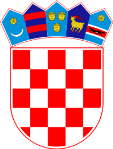 REPUBLIKA HRVATSKALIČKO-SENJSKA ŽUPANIJA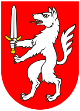 GRAD GOSPIĆKLASA: 361-02/19-01/2URBROJ: 2125/01-02-19-04Evidencijski broj nabave: JNMV-05/19DOKUMENTACIJA O NABAVIOTVORENI POSTUPAK JAVNE NABAVE MALE VRIJEDNOSTIRADOVI U ŠUMI JASIKOVAC – FAZA IProjekt „Promicanje održivog razvoja kroz revitalizaciju i povećanje privlačnosti šume Jasikovac“financirano iz Operativnog programa “Konkurentnost i kohezija 2014.-2020.”Referentni broj Ugovora o dodjeli bespovratnih sredstava: KK.06.1.2.02.0006Gospić, travanj 2019. godineSukladno članku 3. toč. 3. i članku 200.Zakona o javnoj nabavi ("Narodne novine", broj 120/16, dalje u tekstu ZJN 2016) i članaka 2. i 3. Pravilnika o dokumentaciji o nabavi te ponudi u postupcima javne nabave ("Narodne novine", broj 65/2017 – dalje u tekstu Pravilnik) izrađena je Dokumentacija o nabavi koja čini podlogu za izradu ponude u ovom postupku javne nabave. Sukladno čl.4.st.4 ZJN 2016. gospodarski subjekt je obvezan tijekom izvršenja ugovora o javnoj nabavi pridržavati se primjenjivih obveza u području prava okoliša, socijalnog i radnog prava, uključujući kolektivne ugovore, a osobito obvezu isplate ugovorene plaće, ili odredaba međunarodnog prava okoliša, socijalnog i radnog prava navedenim u Prilogu XI. ZJN 20161.1. Podaci o NaručiteljuNaručitelj: 	GRAD GOSPIĆ                                                                   Adresa: 	Budačka 55, 53 000 Gospić                                                   OIB:		22538763965                                                              Žiro-račun: 	HR4323900011813000004Internetska stranica naručitelja: www.gospic.hrAdresa elektroničke pošte: grad-gospic@gs.t-com.hrBroj telefona: +385 (0)53 572 025Broj telefaxa: +385 (0)53 574 177Naručitelj ne može koristiti pravo na pretporez te uspoređuje cijene ponuda s porezom na dodanu vrijednost.(dalje u tekstu: Naručitelj)1.2. Osobe ili služba zadužena za kontaktIme i prezime: Tomislava Milinković (za pojašnjenja Dokumentacije o nabavi)Adresa: Budačka 55, 53 000 GospićAdresa elektroničke pošte: tomislava.milinkovic@gospic.hrIme i prezime: Zoran Miškulin (za pojašnjenja tehničkih specifikacija)Adresa: Trg Stjepana Radića 4, 53 000 GospićAdresa elektroničke pošte: zoran.miskulin@gospic.hrNa temelju članka 59. stavak 1. ZJN 2016, komunikacija i svaka druga razmjena informacija/podataka između Naručitelja i gospodarskih subjekata obavlja se isključivo na hrvatskom jeziku putem sustava Elektroničkog oglasnika javne nabave Republike Hrvatske (dalje: EOJN RH)Iznimno u skladu s člankom 63. ZJN 2016., Naručitelj i gospodarski subjekti mogu komunicirati usmenim putem ako se ta komunikacija ne odnosi na ključne elemente postupka javne nabave, pod uvjetom da je njezin sadržaj u zadovoljavajućoj mjeri dokumentiran. Ključni elementi postupka javne nabave uključuju dokumentaciju o nabavi i ponude. Usmena komunikacija s ponuditeljima koja bi mogla znatno utjecati na sadržaj i ocjenu ponuda mora biti u zadovoljavajućoj mjeri i na prikladan način dokumentirana, primjerice sastavljanjem pisanih bilješki ili zapisnika, audio snimki ili sažetaka glavnih elemenata komunikacije i slično.Zainteresirani gospodarski subjekti zahtjeve za dodatne informacije, objašnjenja ili izmjene u vezi s dokumentacijom o nabavi, Naručitelju dostavljaju putem EOJN RH.Detaljne upute o načinu komunikacije između gospodarskih subjekata i naručitelja u roku za dostavu ponuda putem sustava EOJN RH-a dostupne su na stranicama Oglasnika, na adresi: https://eojn.nn.hr/Oglasnik/Dodatne informacije i objašnjenja dokumentacije o nabavi Gospodarski subjekt može zahtijevati dodatne informacije, objašnjenja ili izmjene u vezi s dokumentacijom o nabavi tijekom roka za dostavu ponuda, pod uvjetom da je zahtjev dostavljen pravodobno. Naručitelj obvezan je odgovor, dodatne informacije i objašnjenja bez odgode, a najkasnije tijekom 4 (četvrtog) dana prije roka određenog za dostavu ponuda staviti na raspolaganje na isti način i na istim internetskim stranicama kao i osnovnu dokumentaciju (https://eojn.nn.hr/Oglasnik), bez navođenja podataka o podnositelju zahtjeva. Zahtjev je pravodoban ako je dostavljen najkasnije tijekom 6 (šestog) dana prije roka određenog za dostavu ponuda.1.3. Evidencijski broj nabave:JNMV-05/191.4. Popis gospodarskih subjekata s kojima je naručitelj u sukobu interesaSukladno članku 80. ZJN 2016., a vezano uz odredbe članaka 76. i 77. ZJN 2016. i sprječavanje sukoba interesa, Naručitelj ne smije sklapati ugovore o javnoj nabavi kao ni okvirne sporazume sa sljedećim gospodarskim subjektima (u svojstvu ponuditelja, člana zajednice gospodarskih subjekata i podugovaratelja odabranom ponuditelju):  Pivovara Ličanka d.o.o., Donje Svetice 40, 10 000 Zagreb, OIB: 96075941043,Ličanka – Proizvodnja pića d.o.o., Novoselija bb, 53 213 Donje Pazarište, OIB: 09600848457,AMST-kop, Obrt za žičane telekomunikacije, Smiljan 8, 53 211 Smiljan, OIB: 03440680400,Lika-Net d.o.o., Budačka 295c, 53 000 Gospić, OIB: 465394996721.5. Vrsta postupka javne nabave ili posebnog režima nabaveNaručitelj provodi otvoreni postupak javne nabave male vrijednosti.1.6. Procijenjena vrijednost nabave:Ukupna procijenjena vrijednost nabave u ovom postupku javne nabave iznosi 720.573,42 kn bez PDV-a prema grupama predmeta nabave:Grupa I. Nabava i montaža informacijskog centra, garderobe za posjetitelje, sjenice i vidikovca te čišćenje šume i uređenje javnih površina: 247.556,20 kn bez PDV-a;Grupa II. Nabava postavljanja rasvjete: 473.017,22 kn bez PDV-a. 1.7. Vrsta ugovora o javnoj nabavi (roba, radovi ili usluge)Provedbom ovog postupka javne nabave sklopit će se ugovori o javnoj nabavi radova navedenih u troškovnicima koji čine sastavni dio ove dokumentacije za nadmetanje.1.8.  Navod sklapa li se ugovor o javnoj nabavi ili okvirni sporazum	Sklapaju se ugovori o javnoj nabavi.1.9.  Navod uspostavlja li se dinamički sustav nabaveNe uspostavlja se dinamički sustav nabave.1.10. Navod provodi li se elektronička dražbaElektronička dražba se ne provodi.1.11. Prethodno savjetovanju sa zainteresiranim gospodarskim subjektimaTemeljem članka 198. stavak 3. ZJN 2016 Naručitelj je obvezan opis predmet nabave, tehničke specifikacije, kriterije za kvalitativni odabir gospodarskog subjekta, kriterije za odabir ponude i posebne uvjete za izvršenje ugovora staviti na prethodno savjetovanje zainteresiranim gospodarskim subjektima u trajanju od najmanje pet dana. Naručitelj je stavio na prethodno savjetovanje sa zainteresiranim gospodarskim subjektima u trajanju od __________ travnja do __________ travnja 2019. godine, javnom objavom putem Elektroničkog oglasnika javne nabave.Izvješće o provedenom prethodnom savjetovanju, odnosno o prihvaćenim i neprihvaćenim primjedbama i prijedlozima objavljeno je u Elektroničkom oglasniku javne nabave (https://eojn.nnhr). II.  PODACI O PREDMETU NABAVE2.1. Opis predmeta nabaveMinistarstvo regionalnog razvoja i fondova Europske unije objavilo je Javni poziv „Promicanje održivog razvoja prirodne baštine“, KK.06.1.2.02. Pozivom su se dodjeljivala bespovratna sredstva u sklopu Operativnog programa „Konkurentnost i kohezija 2014.-2020.“, prioritetna os 6 Zaštita okoliša i održivost resursa, Specifični cilj 6c2 Povećanje atraktivnosti, edukativnog kapaciteta i održivog upravljanja odredištima prirodne baštine. Projekt je sufinancirala Europska unija iz Europskog fonda za regionalni razvoj.Ovaj postupak javne nabave dio je projekta "Promicanje održivog razvoja kroz revitalizaciju i povećanje privlačnosti šume Jasikovac", KK.06.1.2.02.0006, koji se financira putem Ugovora o dodjeli bespovratnih sredstava za projekte koji se financiraju iz Fondova u financijskom razdoblju 2014.-2020., koji se sklopljen između Ministarstva regionalnog razvoja i fondova Europske unije kao Upravljačkog tijela, Središnje agencije za financiranje i ugovaranje programa i projekata Europske unije (PT2) i Grada Gospića (Korisnika).Šuma Jasikovac duži niz godina je devastirana, nije pošumljavana, obilježena je nezakonitom sječom te devastacijom objekata i infrastrukture, te će se kroz ovaj projekt učiniti pristupačnom za posjetitelje ali i očuvati te zaštititi. Cilj projekta "Promicanje održivog razvoja kroz revitalizaciju i povećanje privlačnosti šume Jasikovac": uređenje šume Jasikovac kao edukacijsko-rekreativnog centra s ciljem korištenja šume za kulturne i sportske manifestacije koje neće ugroziti vrijednosti zbog kojih je šuma zaštićena, odvijanje edukativnih programa i aktivnosti uz uvažavanje potreba lokalnog stanovništva. Uređenje lokaliteta za sport i rekreaciju (igrališta, staze, rekreativno-turistički, društveni, zabavni, servisno-sanitarni i dr. prateći sadržaji).Predmet ove nabave su infrastrukturni sadržaji i proizvodi za posjetitelje koji doprinose boljem upravljanju prirodnom baštinom.U obavljanju radova potrebno je primjenjivati važeće tehničke propise, građevinske norme, a upotrijebljeni materijali koje ponuditelj dobavlja i ugrađuje moraju odgovarati pozitivnim hrvatskim normama prema Troškovnicima koji su sastavni dio ove Dokumentacije o nabavi. Predmet nabave je detaljno opisan u Troškovnicima te u grafičkim nacrtima koji su prilog Dokumentacije o nabavi.Radovi se izvode u skladu sa Idejnom rješenju za uređenje šume Jasikovac, broj projekta: 01-2017 iz veljače 2017. godine, izrađenom od strane tvrtke Speculum d.o.o. iz Zagreba, koji je u skladu sa Pravilnikom o jednostavnim i drugim građevinama (NN br. 79/14, 41/15, 75/15).Opis po grupama predmeta nabave:Grupa I. Nabava i montaža informacijskog centra, garderobe za posjetitelje, sjenice i vidikovca te čišćenje šume i uređenje javnih površinaGrupa II. Nabava postavljanja rasvjeteU skladu s ciljevima Strategije održivog razvitka Republike Hrvatske („Narodne novine“ 30/09) Naručitelj promiče održivu proizvodnju i potrošnju kako bi smanjio degradaciju okoliša.Radi stimuliranja proizvodnje energije iz obnovljivih izvora energije te poticanja izgradnje novih izvora obnovljive energije Naručitelj nabavlja i postavlja autonomnu LED rasvjetu te traži da se za napajanje rasvjete koristi samo Sunčeva energija.Sukladno Strategiji Europa 2020, usvojenoj 2010. godine, na razini EU jedan od ciljeva je povećanje udjela obnovljivih izvora energije u konačnoj potrošnji energije. Sedmi Akcijski program za okoliš kao strateški cilj do 2020. godine za cijelu EU postavlja provedbu od najmanje 50% javne nabave uz primjenu mjerila zelene javne nabave, a taj cilj je preuzela RH. Nacionalni akcijski plan za zelenu javnu nabavu za razdoblje od 2015. do 2017. godine s pogledom do 2020. godine, u fokus stavlja uvođenje osnovnih zelenih mjerila u javnu nabavu.Rasvjetna tijela biti će postavljena na uređenoj stazi te na način da ne ometa pritom život ptica u šumi. Predviđa se montaža 5 rasvjetnih tijela u centralni dio šume, a ostatak od 50 će se postaviti duž centralne staze. Ovako uređena šuma osigurat će posjete nakon zalaska sunca, što će biti posebno interesantno rekreativcima koji će šumu koristiti za trčanje i šetanje.CPV oznaka predmeta nabave za Grupu I:	45212100-7 	Građevinski radovi na objektima za  odmor i razonoduCPV naziv predmeta nabave za Grupu II: 	45316100-6 	Instalacija vanjske rasvjete2.2. Opis i oznaka grupa predmeta nabave, ako je predmet nabave podijeljen na grupePredmet nabave podijeljen je u grupe i to:Grupa I. Nabava i montaža informacijskog centra, garderobe za posjetitelje, sjenice i vidikovca te čišćenje šume i uređenje javnih površinaGrupa II. Nabava postavljanja rasvjetePonuditelji mogu nuditi jednu i/ili više grupa predmeta nabave. Ponuditelji putem EOJN RH dostavljaju zasebnu ponudu za svaku grupu.2.3. Količina predmeta nabaveVrsta i količina predmeta nabave u cijelosti je iskazana u troškovnicima prema grupama predmeta nabave koji se nalaze u privitku ove Dokumentacije o nabavi i čine njezin sastavni dio. Sukladno članku 4. stavak 1. točka 2. Pravilnika o dokumentaciji o nabavi te ponudi u postupcima javne nabave, količina predmeta nabave je predviđena (okvirna) količina sukladno Troškovnicima. Stvarno nabavljena količina predmeta nabave može biti veća ili manja od predviđene količine sukladno stanju o stvarno izvršenim radovima na gradilištu.Ponuditelj mora ponuditi cjelokupni predmet nabave prema tehničkom opisu i količini navedenoj u troškovniku i tehničkim specifikacijama. Ponude koje obuhvaćaju samo dio traženog opsega isporuke robe, neće se razmatrati. 2.4. Tehničke specifikacijeTehničke specifikacije su specificirane u troškovnicima koji je sastavni dio ove Dokumentacije o nabavi.Tehničke specifikacije određene su opisom predmeta nabave, troškovnicima i tehničkom dokumentacijom koja se sastoji:Promatračnica za pticeTlocrt stupova – Promatračnica za pticeVidikovac – Promatračnica za pticeTlocrt krovišta – Promatračnica za pticeTlocrt krovnih ploha – Promatračnica za pticePresjek – Promatračnica za pticePročelje – Promatračnica za pticePročelje – Promatračnica za pticepodloga -  Fotonaponska kućicaTehničke specifikacije sadrže tehnička pravila koja opisuju predmet nabave pomoću hrvatskih odnosno europskih/međunarodnih normi. Ponuditelj treba ponuditi predmet nabave u skladu s normama iz ove Dokumentacije o nabavi ili jednakovrijednim normama. Zahtjevi definirani Tehničkim specifikacijama predstavljaju minimalne tehničke karakteristike koje ponuđeni proizvod mora zadovoljavati.2.5. Kriteriji za ocjenu jednakovrijednosti predmeta nabave, ako se upućuje na marku, izvor, patent itd.U ovoj Dokumentaciji o nabavi i Troškovniku navedena su tehnička pravila koja opisuju predmet nabave pomoću hrvatskih, odnosno europskih, odnosno međunarodnih normi. Ponuditelj treba ponuditi predmet nabave u skladu s normama iz ove Dokumentacije o nabavi ili jednakovrijednim normama. Stoga za svaku normu navedenu po dotičnom normizacijskom sustavu dozvoljeno je nuditi jednakovrijednu normu, tehničko odobrenje, odnosno uputu iz odgovarajuće hrvatske, europske ili međunarodne nomenklature.Kako Naručitelj koristi mogućnost upućivanja na specifikacije iz članka 209. točke 2. Zakona o javnoj nabavi (NN 120/16), ne smije odbiti ponudu zbog toga što ponuđeni radovi, roba ili usluge nisu u skladu s tehničkim specifikacijama na koje je uputio, ako ponuditelj u ponudi na zadovoljavajući način Naručitelju dokaže, bilo kojim prikladnim sredstvom što uključuje i sredstva dokazivanja iz članka 213. Zakona o javnoj nabavi (NN 120/16), da rješenja koje predlaže na jednakovrijedan način zadovoljavaju zahtjeve definirane tehničkim specifikacijama.Naručitelj može zahtijevati da gospodarski subjekti podnesu izvješće o testiranju od tijela za ocjenu sukladnosti ili potvrdu koju izdaje takvo tijelo kao dokazno sredstvo sukladnosti sa zahtjevima ili kriterijima utvrđenima u tehničkim specifikacijama, kriterijima za odabir ponude ili uvjetima za izvršenje ugovora.Ako Naručitelj zahtijeva dostavu potvrda koje izdaju određena tijela za ocjenu sukladnosti, obvezan je prihvatiti i potvrde drugih jednakovrijednih tijela za ocjenu sukladnosti.Tijelo za ocjenu sukladnosti u smislu stavaka 1. i 2. članka 213. Zakona o javnoj nabavi (NN 120/16) je tijelo koje provodi aktivnosti ocjene sukladnosti, uključujući kalibriranje, testiranje, certificiranje i inspekciju, koje je akreditirano u skladu s Uredbom (EZ) br. 765/2008 Europskog parlamenta i Vijeća.Osim dokaznih sredstava iz stavka 1. članka 213. Zakona o javnoj nabavi (NN 120/16), Naručitelj je obvezan prihvatiti i druga prikladna dokazna sredstva poput tehničke dokumentacije proizvođača ako gospodarski subjekt nije imao pristup izvješću o testiranju ili potvrdi iz stavka 1. članka 213. Zakona o javnoj nabavi (NN 120/16) ili ih nije mogao ishoditi u zadanom roku, pod uvjetom da nedostatak pristupa nije uzrokovan njegovim postupanjem te pod uvjetom da dokaže da radovi, roba ili usluge koje nudi udovoljavaju zahtjevima ili kriterijima navedenim u tehničkim specifikacijama, kriterijima za odabir ponude ili uvjetima za izvršenje ugovora.Ukoliko su proizvodi u troškovniku opisani uz navođenje marke ili izvora, ili posebnog procesa, ili zaštitnog znaka, patenta, tipa ili posebnog podrijetla ili proizvodnje smatra se da su popraćeni formulacijom „ili jednakovrijedan“. Ponuditelji su slobodni nuditi jednakovrijedna rješenja. Ponuditeljima je pored opisa proizvoda ostavljen prostor (stupac u Troškovniku) za upis jednakovrijednog proizvoda, u koji moraju upisati: opis (karakteristike) ponuđene opreme, proizvođača, tip i tvorničku oznaku ponuđene opreme.Dokazi jednakovrijednosti se NE dostavljaju uz ponudu.Dokazi jednakovrijednosti će se tražiti kao ažurirani popratni dokumenti.Taj dokaz mogu biti tehničke specifikacije, tehnički listovi proizvođača, atesti, izvješća o ispitivanju kvalitete kojima se potvrđuje da ponuđeni proizvod odgovara normama kvalitete u RH ili odgovarajućim EU normama i sl. Dokazi jednakovrijednosti dostavljaju se u svrhu ocjene imaju li ponuđeni proizvodi tražene karakteristike proizvoda. Ako ponuditelj dokumentima traženim u ovoj točki ne dokaže da ponuđena roba zadovoljava zahtjeve u pogledu opisa predmeta nabave i tehničkom specifikacijom postavljene uvjete, Naručitelj će takvu ponudu odbiti.Ukoliko ponuditelj ostavi prazna mjesta na kojima se opisuju jednakovrijedni proizvodi smatrat će se da je nudio proizvode navedene u stavkama troškovnika.2.6. TroškovnikNaručitelj kao sastavni dio dokumentacije o nabavi prilaže Troškovnik u nestandardiziranom obliku na način koji omogućava učitavanje i automatski prijenos sadržanih podataka u sustav. Troškovnik je potrebno ispuniti prema uputama iz ove točke dokumentacije o nabavi i uputi iz troškovnika i tako ispunjen troškovnik potrebno je priložiti kao sastavni dio ponude. Gospodarski subjekt ne smije mijenjati stavke troškovnika koje je popunio Naručitelj. Troškovnik nije potrebno potpisati ni ovjeravati pečatom. Troškovnik za svaku grupu predmeta nabave nalazi se u prilogu ove dokumentacije:Prilog 1. Grupa I		Nabava i montaža informacijskog centra, garderobe za posjetitelje, sjenice i vidikovca te čišćenje šume i uređenje javnih površinaPrilog 2. Grupa II	Nabava postavljanja rasvjeteUpute za popunjavanje Troškovnika: Troškovnik mora biti popunjen na izvornom predlošku, bez mijenjanja, ispravljanja i prepisivanja izvornog teksta. Pod izvornim predloškom/troškovnikom podrazumijeva se troškovnik koji uključuje i sve izmjene i dopune koje su, ukoliko ih je bilo, objavljene u EOJN RH.Ako ponuditelj promijeni tekst ili količine navedene u obrascu troškovnika, smatrat će se da je takav troškovnik nepotpun i nevažeći te će ponuda biti odbijena.Ponuditelj treba popuniti priloženi nestandardizirani troškovnik (EXCEL tablica) upisivanjem cijena i drugih traženih podataka stavki navedenih u Troškovniku, a dostavlja se elektronički putem EOJN RH u .xls formatu (EXCEL tablica).Gospodarski subjekt u Troškovnik obvezno unosi jediničnu cijenu za stavku Troškovnika koja se izražava u HRK (hrvatske kune) i koja pomnožena s količinom stavke daju ukupnu cijenu.Jedinične cijene svake stavke Troškovnika smiju biti iskazane s najviše 2 (dvije) decimale.Smatrat će se da je gospodarski subjekt prije podnošenja ponude u svemu proučio ovu Dokumentaciju o nabavi i popratnu dokumentaciju, da je došao do svih potrebnih podataka koji utječu na izvođenje radova, te da je na osnovu svega toga podnio svoju ponudu. U skladu s navedenim, jedinične cijene iskazane u ponudi ponuditelja, smatraju se konačnim i ponuditelji nemaju pravo tražiti podmirenje nikakvih dodatnih troškova.Sukladno članku 212. prihvaćaju se oznake koje potvrđuju da radovi, roba ili usluge zadovoljavaju zahtjeve za jednakovrijednost. Ako iz dokazivih razloga koji nisu uzrokovani postupanjem gospodarskog subjekta nije moguće pribaviti oznaku koja se traži ili jednakovrijednu oznaku u okviru određenih rokova, prihvatit će se drugi prikladni načini dokazivanja, kao što su tehnička dokumentacija proizvođača, pod uvjetom da se dokaže da ono što se nudi ispunjava zahtjeve za određenom oznakom ili zahtjevima sukladno navedenom u Troškovnicima.2.7. Mjesto izvršenja ugovoraGospić, šuma Jasikovac, k.č. 1784, 1785, 1786, 1787 i 5131, k.o. Gospić2.8. Rok početka i rok završetka izvršenja ugovoraPočetak izvođenja radova planira se po sklapanju Ugovora o javnoj nabavi radova, a počinje teći od uvođenja Izvođača u posao (upisom u Građevinski dnevnik).Rok za uvođenje u posao je najkasnije u roku 15 dana od obostranog potpisa ugovora. Naručitelj će odrediti točan datum uvođenja u posao i pisanim putem, najmanje 5 (pet) dana prije uvođenja u posao obavijestiti odabranog ponuditelja. O uvođenju u posao sastavlja se zapisnik te se isto evidentira u Građevinskom dnevniku. Uvođenjem u posao Naručitelj predaje Izvođaču radova Idejno rješenje za uređenje šume Jasikovac koji je u skladu sa Pravilnikom o jednostavnim i drugim građevinama (NN br. 79/14, 41/15, 75/15).Kod uvođenja u posao sastavlja se zapisnik, kojeg sastavljaju i potpisuju ovlašteni predstavnici ugovornih strana i nadzorni inženjer. Izvođač sam o svojem trošku organizira i osigurava privremene priključke električne energije, vode, odvodnje, telefona i Interneta na gradilištu i snosi troškove njihovog korištenja do primopredaje građevine Naručitelju. Smatra se, da su potpisom zapisnika o uvođenju u posao stečeni svi potrebni pravni, tehnički i organizacijski uvjeti za početak izvođenja radova od strane Izvođača, pa se dan uvođenja u posao smatra i danom početka radova, bez obzira na to, kada Izvoditelj stvarno započne s izvođenjem radova na gradilištu. Potpisom Zapisnika o uvođenju u posao Naručitelj daje Izvođaču radova pravo pristupa na posjed gradilišta za vrijeme izvođenja radova.Pod završetkom izvođenja radova smatra se datum kada je izvođač završio sve ugovorene radove, evidentiranjem u građevinskom dnevniku kojeg ovjerava nadzorni inženjer. Izvoditelj je u obvezi dinamiku izvršavanja radova uskladiti sa zahtjevima i mogućnostima Naručitelja. Ispunjavanje svih ugovornih obveza podrazumijeva uspješno obavljenu primopredaju radova u skladu sa Ugovorom, Zakonom o obveznim odnosima, Zakonom o gradnji te ostalim pozitivnim propisima.Ugovoreni predmeti nabave trebaju biti izvršeni u roku od 4 mjeseca od potpisa Ugovora.Uredno izvršen predmet nabave potvrđuje se Zapisnikom o primopredaji ovjeren od obje ugovorne strane. Pod završetkom ugovorenih radova smatra se datum naveden u zapisniku uspješno obavljenog tehničkog pregleda u kojem je utvrđeno da se može izdati uporabna dozvola.2.9. Opcije i moguća obnavljanja ugovoraNije primjenjivo.III. OSNOVE ZA ISKLJUČENJE GOSPODARSKOG SUBJEKTA3.1.Osnove za isključenje gospodarskog subjekta te dokumenti na temelju kojih se utvrđuje postoje li razlozi za isključenje sukladno članku 251. ZJN 2016Sukladno odredbi članka 251. ZJN 2016, Naručitelj je obvezan isključiti gospodarskog subjekta iz postupka javne nabave ako u bilo kojem trenutku tijekom postupka javne nabave utvrdi da:je gospodarski subjekt koji ima poslovni nastan u Republici Hrvatskoj ili osoba koja je član upravnog, upravljačkog ili nadzornog tijela ili ima ovlasti zastupanja, donošenja odluka ili nadzora toga gospodarskog subjekta i koja je državljanin Republike Hrvatske pravomoćnom presudom osuđena za:a) sudjelovanje u zločinačkoj organizaciji, na temeljučlanka 328. (zločinačko udruženje) i članka 329. (počinjenje kaznenog djela u sastavu zločinačkog udruženja) Kaznenog zakona,članka 333. (udruživanje za počinjenje kaznenih djela), iz Kaznenog zakona (»Narodne novine«, br. 110/97.,27/98., 50/00., 129/00., 51/01., 111/03., 190/03., 105/04., 84/05., 71/06., 110/07., 152/08., 57/11., 77/11. i  143/12.),b) korupciju, na temeljučlanka 252. (primanje mita u gospodarskom poslovanju), članka 253. (davanje mita u gospodarskom poslovanju), članka 254. (zlouporaba u postupku javne nabave), članka 291. (zlouporaba položaja i ovlasti),  članka 292. (nezakonito pogodovanje), članka 293. (primanje mita), članka 294. (davanje mita), članka 295.  (trgovanje utjecajem) i članka 296. (davanje mita za trgovanje utjecajem) Kaznenog zakona,članka 294.a (primanje mita u gospodarskom poslovanju), članka 294.b (davanje mita u gospodarskom poslovanju), članka 337. (zlouporaba položaja i ovlasti), članka 338. (zlouporaba obavljanja dužnosti državne vlasti), članka 343. (protuzakonito posredovanje), članka 347. (primanje mita) i članka 348. (davanje mita) iz Kaznenog zakona (»Narodne novine«, br. 110/97., 27/98., 50/00., 129/00., 51/01., 111/03., 190/03., 105/04., 84/05., 71/06., 110/07., 152/08., 57/11., 77/11. i 143/12.),c) prijevaru, na temeljučlanka 236. (prijevara), članka 247. (prijevara u gospodarskom poslovanju), članka 256. (utaja poreza ili carine) i članka 258. (subvencijska prijevara) Kaznenog zakona,članka 224. (prijevara), članka 293. (prijevara u gospodarskom poslovanju) i članka 286. (utaja poreza i drugih davanja) iz Kaznenog zakona (»Narodne novine«, br. 110/97., 27/98., 50/00., 129/00., 51/01., 111/03.,190/03., 105/04., 84/05., 71/06., 110/07., 152/08., 57/11., 77/11. i 143/12.),d) terorizam ili kaznena djela povezana s terorističkim aktivnostima, na temeljučlanka 97. (terorizam), članka 99. (javno poticanje na terorizam), članka 100. (novačenje za terorizam), članka 101. (obuka za terorizam) i članka 102. (terorističko udruženje) Kaznenog zakona,članka 169. (terorizam), članka 169.a (javno poticanje na terorizam) i članka 169.b (novačenje i obuka za  terorizam) iz Kaznenog zakona (»Narodne novine«, br. 110/97., 27/98., 50/00., 129/00., 51/01., 111/03., 190/03., 105/04., 84/05., 71/06., 110/07., 152/08., 57/11., 77/11. i 143/12.),e) pranje novca ili financiranje terorizma, na temeljučlanka 98. (financiranje terorizma) i članka 265. (pranje novca) Kaznenog zakona,članka 279. (pranje novca) iz Kaznenog zakona (»Narodne novine«, br. 110/97., 27/98., 50/00., 129/00.,51/01., 111/03., 190/03., 105/04., 84/05., 71/06., 110/07., 152/08., 57/11., 77/11. i 143/12.),f) dječji rad ili druge oblike trgovanja ljudima, na temeljučlanka 106. (trgovanje ljudima) Kaznenog zakona,članka 175. (trgovanje ljudima i ropstvo) iz Kaznenog zakona (»Narodne novine«, br. 110/97., 27/98., 50/00.,129/00., 51/01., 111/03., 190/03., 105/04., 84/05., 71/06., 110/07., 152/08., 57/11., 77/11. i 143/12.),ilije gospodarski subjekt koji nema poslovni nastan u Republici Hrvatskoj ili osoba koja je član upravnog, upravljačkog ili nadzornog tijela ili ima ovlasti zastupanja, donošenja odluka ili nadzora toga gospodarskog subjekta i koja nije državljanin Republike Hrvatske pravomoćnom presudom osuđena za kaznena djela iz točke 1. podtočaka od a) do f) ove Dokumentacije i za odgovarajuća kaznena djela koja, prema nacionalnim propisima države poslovnog nastana gospodarskog subjekta, odnosno države čiji je osoba državljanin, obuhvaćaju razloge za isključenje iz članka 57. stavka 1. točaka od (a) do (f) Direktive 2014/24/EU.Za potrebe utvrđivanja okolnosti iz točke 3.1., gospodarski subjekt u ponudi dostavlja:Ispunjeni elektronički obrazac Europske jedinstvene dokumentacije o nabavi (dalje: eESPD) i to: Dio III. Osnove za isključenje, Odjeljak A: Osnove povezane s kaznenim presudama, za sve gospodarske subjekte u ponudi (to uključuje podugovaratelje i sve subjekte na čiju se sposobnost gospodarski subjekt oslanja).Odredbe o „samokorigiranju“:Gospodarski subjekt kod kojeg su ostvarene navedene osnove za isključenje može Naručitelju dostaviti dokaze o mjerama koje je poduzeo kako bi dokazao svoju pouzdanost bez obzira na postojanje relevantne osnove za isključenje. Takav gospodarski subjekt obvezan je u ESPD obrascu Dio III. Osnove za isključenje, Odjeljak A:Osnove povezane s kaznenim presudama opisati poduzete mjere vezano uz „samokorigiranje“.Poduzimanje mjera gospodarski subjekt dokazuje:plaćanjem naknade štete ili poduzimanjem drugih odgovarajućih mjera u cilju plaćanja naknade štete prouzročene kaznenim djelom ili propustom,aktivnom suradnjom s nadležnim istražnim tijelima radi potpunog razjašnjenja činjenica i okolnosti u vezi s kaznenim djelom ili propustom,odgovarajućim tehničkim, organizacijskim i kadrovskim mjerama radi sprječavanja daljnjih kaznenih djela ili propusta.Mjere koje je poduzeo gospodarski subjekt, ocjenjuju se uzimajući u obzir težinu i posebne okolnosti kaznenog djela ili propusta dostavljene dokaze ponuditelja. Naručitelj neće isključiti gospodarskog subjekta iz postupka javne nabave ako je ocijenjeno da su poduzete mjere primjerene. Gospodarski subjekt kojem je pravomoćnom presudom određena zabrana sudjelovanja u postupcima javne nabave ili postupcima davanja koncesija na određeno vrijeme nema pravo korištenja mogućnosti dostavljanja dokaza o mjerama koje je poduzeo kako bi dokazao svoju pouzdanost bez obzira na postojanje relevantne osnove za isključenje, sve do isteka roka zabrane u državi u kojoj je presuda na snazi. Razdoblje isključenja ponuditelja kod kojeg su ostvarene osnove za isključenje iz točke 3.1. podtočaka od a) do f) ove Dokumentacije je pet godina od dana pravomoćnosti presude, osim ako pravomoćnom presudom nije utvrđeno drukčije.Za potrebe utvrđivanja okolnosti iz točke 3.1., gospodarski subjekt u ponudi dostavlja:Ispunjeni eESPD obrazac Dio III. Osnove za isključenje, Odjeljak A:Osnove povezane s kaznenim presudama i to za sve gospodarske subjekte u ponudi (to uključuje podugovaratelje i subjekte na čiju se sposobnost gospodarski subjekt oslanja), u dijelu koji se odnosi na „samokorigiranje“.Naručitelj može u bilo kojem trenutku tijekom postupka javne nabave, ako je to potrebno za pravilno provođenje postupka, provjeriti informacije navedene u Europskoj jedinstvenoj dokumentaciji o nabavi kod nadležnog tijela za vođenje službene evidencije o tim podacima (npr. kaznena evidencija) sukladno posebnom propisu i zatražiti izdavanje potvrde o tome, uvidom u popratne dokumente ili dokaze koje već posjeduje, ili izravnim pristupom elektroničkim sredstvima komunikacije besplatnoj nacionalnoj bazi podataka na hrvatskom jeziku.Ako se ne može obaviti provjera ili ishoditi potvrda sukladno gore navedenom, Naručitelj može zahtijevati od gospodarskog subjekta da u primjerenom roku, ne kraćem od pet dana, dostavi sve ili dio popratnih dokumenata ili dokaza.Naručitelj može prije donošenja odluke od ponuditelja koji je podnio ekonomski najpovoljniju ponudu zatražiti da u primjerenom roku, ne kraćem od 5 (pet) dana, uzimajući u obzir količinu i opsežnost traženih dokumenata, dostavi sljedeće ažurirane popratne dokumente kojima dokazuje da ne postoje obvezne osnove za isključenje iz točke 3.1. ove Dokumentacije o nabavi (osim ako već ne posjeduje te dokumente).Naručitelj će prihvatiti sljedeće kao dovoljan dokaz da ne postoje obvezne osnove za isključenje iz  točke 3.1. ove Dokumentacije o nabavi:izvadak iz kaznene evidencije ili drugog odgovarajućeg registra ili, ako to nije moguće, jednakovrijedan dokument nadležne sudske ili upravne vlasti u državi poslovnog nastana gospodarskog subjekta, odnosno državi čiji je osoba državljanin, kojom se dokazuje da ne postoje navedene osnove za isključenje; ako se u državi poslovnog nastana ponuditelja, odnosno državi čiji je osoba državljanin, ne izdaju gore navedeni dokumenti ili ako ne obuhvaćaju sve okolnosti obuhvaćene točkom 3.1. ove Dokumentacije o nabavi, oni mogu biti zamijenjeni izjavom pod prisegom ili, ako izjava pod prisegom prema pravu dotične države ne postoji, izjavom davatelja s ovjerenim potpisom kod nadležne sudske ili upravne vlasti, javnog bilježnika, ili strukovnog ili trgovinskog tijela u državi poslovnog nastana ponuditelja, odnosno državi čiji je osoba državljanin, kojom se dokazuje da ne postoje navedene osnove za isključenje.Sukladno čl. 20. st. 10. Pravilnika, Izjavu iz članka 265. stavka 2. u vezi s člankom 251. stavkom 1. ZJN 2016 može dati osoba po zakonu ovlaštena za zastupanje gospodarskog subjekta za gospodarski subjekt i za sve osobe koje su članovi upravnog, upravljačkog ili nadzornog tijela ili imaju ovlasti zastupanja, donošenja odluka ili nadzora gospodarskog subjekta.Navedene odredbe ove točke (3.1.) se odnose i na podugovaratelje i na subjekte na čiju se sposobnost gospodarski subjekt oslanja. Ako Naručitelj utvrdi da postoji osnova za isključenje podugovaratelja, odnosno subjekta na čiju se sposobnost gospodarski subjekt oslanja, zatražiti će od gospodarskog subjekta zamjenu tog podugovaratelja/subjekta na čiju se sposobnost oslanja u primjernom roku, ne kraćem od 5 dana.Osnove za isključenje gospodarskog subjekta sukladno članku 252. ZJN 2016Sukladno odredbi članka 252. ZJN 2016 Naručitelj je obvezan isključiti gospodarskog subjekta iz postupka javne nabave ako utvrdi da gospodarski subjekt nije ispunio obveze plaćanja dospjelih poreznih obveza i obveza za mirovinsko i zdravstveno osiguranje:  u Republici Hrvatskoj, ako ponuditelj ima poslovni nastan u Republici Hrvatskoj, iliu Republici Hrvatskoj ili državi poslovnog nastana ponuditelja, ako ponuditelj nema poslovni nastan u Republici Hrvatskoj.Naručitelj neće isključiti gospodarskog subjekta iz postupka javne nabave ako mu sukladno posebnom propisu plaćanje obveza nije dopušteno ili mu je odobrena odgoda plaćanja.Za potrebe utvrđivanja okolnosti iz točke 3.2., gospodarski subjekt u ponudi dostavlja:Ispunjeni eESPD obrazac i to: Dio III. Osnove za isključenje, Odjeljak B: Osnove povezane s plaćanjem poreza ili doprinosa za socijalno osiguranje i to za sve gospodarske subjekte u ponudi (to uključuje podugovaratelje i subjekte na čiju se sposobnost gospodarski subjekt oslanja).Naručitelj može u bilo kojem trenutku tijekom postupka javne nabave, ako je to potrebno za pravilno provođenje postupka, provjeriti informacije navedene u europskoj jedinstvenoj dokumentaciji o nabavi kod nadležnog tijela za vođenje službene evidencije o tim podacima sukladno posebnom propisu i zatražiti izdavanje potvrde o tome, uvidom u popratne dokumente ili dokaze koje već posjeduje, ili izravnim pristupom elektroničkim sredstvima komunikacije besplatnoj nacionalnoj bazi podataka na hrvatskom jeziku.Ako se ne može obaviti provjera ili ishoditi potvrda sukladno gore navedenom, Naručitelj može zahtijevati od gospodarskog subjekta da u primjerenom roku, ne kraćem od 5 dana, dostavi sve ili dio popratnih dokumenta ili dokaza.Naručitelj može prije donošenja odluke od ponuditelja koji je podnio ekonomski najpovoljniju ponudu zatražiti da u primjerenom roku, ne kraćem od 5 (pet) dana dostavi sljedeće ažurirane popratne dokumente kojima dokazuje da ne postoje obvezne osnove za isključenje iz točke 3.2. ove Dokumentacije o nabavi (osim ako već posjeduje te dokumente).UPUĆUJU SE GOSPODARSKI SUBJEKTI DA SE NIŽE NAVEDENI DOKUMENTI NE DOSTAVLJAJU UZ PONUDU. DOVOLJNO JE ISPUNITI eESPD OBRAZAC I PRILOŽITI GA UZ PONUDU.Naručitelj će prihvatiti sljedeće kao dovoljan dokaz da ne postoje osnove za isključenje iz ove točke 3.2.:potvrdu porezne uprave ili drugog nadležnog tijela u državi poslovnog nastana gospodarskog subjekta kojom se dokazuje da ne postoje navedene osnove za isključenje.Ako se u državi poslovnog nastana gospodarskog subjekta, odnosno državi čiji je osoba državljanin, ne izdaju takvi dokumenti ili ako ne obuhvaćaju sve okolnosti obuhvaćene točkom 3.2., oni mogu biti zamijenjeni izjavom pod prisegom ili, ako izjava pod prisegom prema pravu dotične države ne postoji, izjavom davatelja s ovjerenim potpisom kod nadležne sudske ili upravne vlasti, javnog bilježnika ili strukovnog ili trgovinskog tijela u državi poslovnog nastana gospodarskog subjekta, odnosno državi čiji je osoba državljanin.Navedene odredbe ove točke (3.2.) se odnose i na podugovaratelje i na subjekte na čiju se sposobnost gospodarski subjekt oslanja. Ako Naručitelj utvrdi da postoji osnova za isključenje podugovaratelja, odnosno subjekta na čiju se sposobnost gospodarski subjekt oslanja, zatražiti će od gospodarskog subjekta zamjenu tog podugovaratelja/subjekta na čiju se sposobnost oslanja, u primjernom roku, ne kraćem od 5 dana.IV. KRITERIJI ZA ODABIR GOSPODARSKOG SUBJEKTA (UVJETI SPOSOBNOSTI)Gospodarski subjekt u ovom postupku javne nabave mora dokazati:sposobnost za obavljanje profesionalne djelatnosti;tehničku i stručnu sposobnost te dokumenti kojima dokazuje sposobnost.4.1. Sposobnost za obavljanje profesionalne djelatnosti te dokumenti kojima dokazuje sposobnostNaručitelj je u ovoj Dokumentaciji o nabavi odredio uvjete za obavljanje profesionalne djelatnosti kojima se osigurava da gospodarski subjekti imaju sposobnost za obavljanje profesionalne djelatnosti potrebnu za izvršenje ugovora o javnoj nabavi. Svi uvjeti za obavljanje profesionalne djelatnosti vezani su uz predmet nabave i razmjerni predmetu nabave. U nastavku se navode uvjeti sposobnosti za obavljanje profesionalne djelatnosti:Sukladno odredbi članka 257. st. 1. ZJN 2016 Naručitelj zahtijeva da gospodarski subjekt dokaže upis u sudski, obrtni, strukovni ili drugi odgovarajući registar u državi njegova poslovnog nastana. Za potrebe utvrđivanja okolnosti iz točke 4.1., gospodarski subjekt u ponudi dostavlja:Ispunjeni eESPD obrazac - Dio IV. Kriteriji za odabir, Odjeljak A: Sposobnost za obavljanje profesionalne djelatnosti i to za sve gospodarske subjekte u ponudi (to uključuje podugovaratelje i subjekte na čiju se sposobnost gospodarski subjekt oslanja).Naručitelj može prije donošenja odluke od ponuditelja koji je podnio ekonomski najpovoljniju ponudu zatražiti da u primjerenom roku, ne kraćem od 5 (pet) dana dostavi sljedeće ažurirane popratne dokumente kojima dokazuje sposobnost za obavljanje profesionalne djelatnosti: Izvadak iz sudskog, obrtnog, strukovnog ili drugog odgovarajućeg registra koji se vodi u državi članici njegovog poslovnog nastana. U slučaju zajednice gospodarskih subjekata, svi članovi zajednice obvezni su pojedinačno dokazati svoju sposobnost iz ove točke dokumentacije o nabavi. Podugovaratelji su također obvezni dostaviti ovaj dokaz.4.2. Tehnička i stručna sposobnost te dokumenti kojima dokazuje sposobnost4.2.1 Podaci o tehničkim stručnjacima ovlaštenim za vođenje radova, odnosno osobama koje će sudjelovati u realizaciji predmetnih radova, neovisno o tome pripadaju li oni gospodarskom subjektu ili neZA GRUPU IGospodarski subjekt za izvršenje ugovora o izvođenju radova mora imati na raspolaganju minimalno slijedeće tehničke stručnjake – voditeljski kadar:ovlašteni voditelj građenja/radova građevinske struke prema pravu države državljanstvaZA GRUPU IIGospodarski subjekt za izvršenje ugovora o izvođenju radova mora imati na raspolaganju minimalno slijedeće tehničke stručnjake – voditeljski kadar:ovlašteni voditelj građenja/radova elektrotehničke struke prema pravu države državljanstvaZa potrebe utvrđivanja okolnosti iz točke 4.2.1., gospodarski subjekt u ponudi dostavlja:Ispunjeni eESPD obrazac - Dio IV. Kriteriji za odabir, Odjeljak C: Tehnička i stručna sposobnost, točka 2., i točka 10. ukoliko gospodarski subjekt namjerava se oslanjati na podugovarateljaUPUĆUJU SE GOSPODARSKI SUBJEKTI DA SE NIŽE NAVEDENI DOKUMENTI NE DOSTAVLJAJU UZ PONUDU. DOVOLJNO JE ISPUNITI eESPD OBRAZAC I PRILOŽITI GA UZ PONUDU.Naručitelj može prije donošenja odluke u postupku javne nabave, od ponuditelja koji je podnio ekonomski najpovoljniju ponudu zatražiti da u primjerenom roku, ne kraćem od 5 dana, dostavi ažurirane popratne dokumente kojim dokazuje tehničke i stručne sposobnosti gospodarskog subjekta iz točke 4.2.1. (osim ako već posjeduje te dokumente): podatke o traženim stručnjacima sukladno obrascu Priloga I Dokumentacije o nabaviOgledni primjerak tablice nalazi se u prilogu ove Dokumentacije o nabavi – Prilog broj IGospodarski subjekt koji bude odabran kao najpovoljniji u ovom postupku javne nabave i s kojim Naručitelj zaključi Ugovor o izvođenju radova, obvezan je za realizaciju Ugovora o izvođenju radova, angažirati sve navedene stručnjake. Gospodarski subjekt može u realizaciji Ugovora o izvođenju radova, angažirati i veći broj stručnjaka. U slučaju spriječenosti stručnjaka da sudjeluje u realizaciji ugovora, gospodarski subjekt može nakon što ishodi suglasnost Naručitelja, angažirati drugog stručnjaka koji mora udovoljavati uvjetima iz točke 4.2.2. Obrazovne i stručne kvalifikacije izvođača radova ili njegova rukovodećeg osoblja.4.2.2. Obrazovne i stručne kvalifikacije izvođača radova ili njegova rukovodećeg osobljaGospodarski subjekt mora zadovoljiti minimalne kvalifikacije ključnog osoblja (u skladu s navedenim traženim stručnjacima iz prethodne točke 4.2.1. ovlašteni voditelj građenja/radova prema pravu države državljanstva/poslovnog nastana;ovlašteni voditelj građenja/radova elektrotehničke struke prema pravu države državljanstva/poslovnog nastana.Za potrebe utvrđivanja okolnosti iz točke 4.2.2. gospodarski subjekt u ponudi dostavlja:Ispunjeni eESPD obrazac - Dio IV. Kriteriji za odabir, Odjeljak C: Tehnička i stručna sposobnost: točka 6.UPUĆUJU SE GOSPODARSKI SUBJEKTI DA SE NIŽE NAVEDENI DOKUMENTI NE DOSTAVLJAJU UZ PONUDU. DOVOLJNO JE ISPUNITI eESPD OBRAZAC I PRILOŽITI GA UZ PONUDU.Naručitelj može prije donošenja odluke u postupku javne nabave od ponuditelja koji je podnio ekonomski najpovoljniju ponudu zatražiti da u primjerenom roku, ne kraćem od 5 (pet) dana, dostavi ažurirane popratne dokumente kojima se dokazuju obrazovne i stručne kvalifikacije izvođača radova ili njegova rukovodećeg osoblja iz točke 4.2.2., u formi:jednog od sljedećih dokumenata:Potvrdu o upisu u imenik ovlaštenih voditelja građenja/radova odgovarajuće struke ili,Potvrdu o upisu u imenik stranih ovlaštenih voditelja građenja/radova odgovarajuće struke ili,Potvrdu hrvatske komore arhitekata/inženjera odgovarajuće struke za povremeno ili privremeno obavljanje poslova ovlaštenih vođenja građenja/radova ili,Potvrdu o članstvu ili EU potvrdu odgovarajuće nadležne komore zemlje poslovnog nastana i izjava kojom potvrđuje da će, ako njegova ponuda bude odabrana kao najpovoljnija, nakon izvršnosti Odluke o odabiru, a prije potpisa ugovora, dostaviti Potvrdu određene komore vezano uz ispunjavanje propisanih uvjeta za povremeno ili privremeno obavljanje poslova vođenja građenja/ radova sukladno Zakonu o poslovima i djelatnostima prostornog uređenja i gradnje („Narodne novine“ br. 78/15, 118/18) ili,Potvrdu o predanom Zahtjevu za obavljanje reguliranje profesije odgovarajuće struke u Republici Hrvatskoj i Izjava koju daje osoba koja je ovlaštena za zastupanje pravne osobe, kojom se pravna osoba obvezuje da će nakon izvršnosti Odluke o odabiru, a prije potpisa ugovora, dostaviti potvrdu nadležne Hrvatske komore o upisu u evidenciju stranih ovlaštenih osoba ili,Izjavu kojom potvrđuje da u državi svog sjedišta ne mora posjedovati traženo ovlaštenje za obavljanje poslova vođenja građenja/ vođenja radova, te da će, ukoliko njegova ponuda bude odabrana kao najpovoljnija, nakon izvršnosti Odluke o odabiru, a prije potpisa ugovora, dostaviti Potvrdu određene komore vezano uz ispunjavanje propisanih uvjeta za povremeno ili privremeno obavljanje poslova vođenja građenja/ radova sukladno Zakonu o poslovima i djelatnostima prostornog uređenja i gradnje („Narodne novine“ br. 78/15, 118/18).NAPOMENA: Izjave moraju biti potpisane od strane osobe/osoba ovlaštene/ih za zastupanje gospodarskog subjekta. Ukoliko ekonomski najpovoljniji ponuditelj prilikom dostave ažuriranih popratnih dokumenata prije donošenja Odluke o odabiru dostavi izjave iz točaka D, E ili F, a Naručitelju do potpisa ugovora, odnosno nakon izvršnosti Odluke o odabiru, a prije potpisa ugovora ne dostavi potrebne dokumente kako se u izjavama obvezao, smatrat će se da je odustao od ponude. Naručitelj će u tom slučaju ponovo rangirati ponude, ne uzimajući u obzir ponudu prvotno odabranog ponuditelja i postupiti sukladno članku 307. stavak 7. ZJN 2016.OBRAZLOŽENJE: Zahtijevanom minimalnom razinom tehničke i stručne sposobnosti Naručitelj se osigurava da će gospodarski subjekt biti tehnički i stručno sposoban izvršiti predmet nabave sukladno traženim tehničkim zahtjevima i rokovima, te gospodarski subjekt dokazuje primjereno iskustvo, što ulijeva sigurnost da će (ukoliko bude izabran) izvesti radove kvalitetno, stručno, pravovremeno i profesionalno.Osoba koju ponuditelj navede u ponudi kao osobu odgovornu za izvođenje radova, mora zaista i sudjelovati kao tehnički stručnjak u projektu. Ukoliko ponuditelj nakon dodjele ugovora neće imati na raspolaganju tehničkog stručnjaka kojeg je naveo u ponudi, može odrediti neku drugu osobu, ako ta druga osoba ima sve kvalifikacije kao i prethodno predložen tehnički stručnjak, o čemu je u obvezi prethodno obavijestiti Naručitelja i dobiti njegovu pismenu suglasnost.U obavljanju poslova građenja u svojstvu odgovorne osobe u Republici Hrvatskoj strana ovlaštena osoba dužna je primjenjivati propise Republike Hrvatske i služiti se hrvatskim jezikom i latiničnim pismom. Strana ovlaštena osoba koja u obavljanju poslova građenja u svojstvu odgovorne osobe koristi uslugu prevođenja, čini to na vlastitu odgovornost i trošak.4.3. Uvjeti sposobnosti u slučaju zajednice gospodarskih subjekataU slučaju zajednice gospodarskih subjekata svi članovi zajednice obvezni su pojedinačno dokazati uvjete sposobnosti za obavljanje profesionalne djelatnosti iz točke 4.1 ove Dokumentacije o nabavi, te tehničke i stručne sposobnosti iz točke 4.2 Dokumentacije dokazuje bilo koji član zajednice gospodarskih subjekata. 4.4. Oslanjanje na sposobnost drugih subjekataGospodarski subjekt može se u postupku javne nabave radi dokazivanja ispunjavanja kriterija za odabir gospodarskog subjekta koji se tiču tehničke i stručne sposobnosti sukladno članku 259. ZJN 2016, osloniti na sposobnost drugih subjekata, bez obzira na pravnu prirodu njihova međusobnog odnosa. V. EUROPSKA JEDINSTVENA DOKUMENTACIJA O NABAVI (ESPD)5.1. Navod da je gospodarski subjekt u ponudi obvezan dostaviti ESPD kao preliminarni dokaz da ispunjava tražene kriterije za kvalitativni odabir gospodarskog subjektaGospodarski subjekt je obavezan u ponudi dostaviti ESPD kao preliminarni dokaz da ispunjava tražene kriterije za kvalitativni odabir gospodarskog subjekta, a Naručitelj sukladno članku 262. ZJN 2016 ima pravo u bilo kojem trenutku tijekom postupka provjeriti informacije navedene u ESPD.ESPD je ažurirana formalna izjava gospodarskog subjekta, koja služi kao preliminarni dokaz umjesto potvrda koje izdaju tijela javne vlasti ili treće strane, a kojima se potvrđuje da taj gospodarski subjekt:1.	nije u jednoj od situacija zbog koje se gospodarski subjekt isključuje ili može isključiti iz postupka javne nabave (osnove za isključenje definirane točkama 3.1. i 3.2. dokumentacije) te da 2.	ispunjava tražene kriterije za odabir gospodarskog subjekta (uvjete sposobnosti definirane točkom 4.1. dokumentacije).5.2. Upute za popunjavanje ESPD obrascaNaručitelj je na temelju podataka iz ove dokumentacije o nabavi kroz sustav EOJN kreirao elektroničku verziju ESPD obrasca u .xml. formatu - e-ESPD zahtjev u koji je upisao osnovne podatke i definirao tražene dokaze te je kreirani e-ESPD zahtjev (u.xml i .pdf formatu) priložio ovoj dokumentaciji o nabavi.Gospodarski subjekt obvezni su u e-ESPD obrascu ( u.xml formatu) izraditi i dostaviti svoje odgovore sukladno definiranim zahtjevima Naručitelja. Upute za preuzimanje e-ESPD zahtjeva te kreiranje e-ESPD odgovorae-ESPD zahtjev naručitelja gospodarski subjekti preuzimaju u .xml formatu na popisu objava kao dio dokumentacije o nabavi te kroz platformu EOJN RH kreira odgovor.Kreiranje e-ESPDodgovorau EOJN RH kroz modul ESPD:U  izborniku "ESPD" odabire se "Moji ESPD"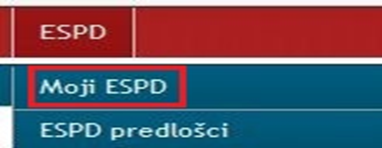 te odabrati  polje „Novi ESPD odgovor“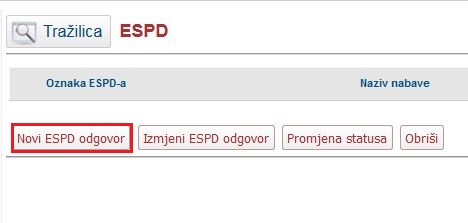 Učitati preuzeti ESPD zahtjev u .xml formatu.Nakon učitavanja EOJN RH automatski ispisuje osnovne podatke o postupku, a gospodarski subjekt upisuje odgovore za tražene podatke koristeći navigaciju EOJN RH, („dalje“, „Spremi i dalje“ i „Natrag“). E-ESPD obrasca –odgovor generira se u pdf. i .xml formatu. e-ESPD odgovor generira se u pdf. i .xml formatu te ga gospodarski subjekt preuzima u .zip datoteci na svoje računalo.U trenutku predaje ponude elektroničke ponude gospodarski subjekt  prilaže generirani e-ESPD obrazac – odgovor u .xml formatu.Osim popunjavanja e-ESPD obrasca kroz platformu EOJN RH, gospodarski subjekt može dostaviti e-ESPD obrazac ispunjen kroz servis za elektroničko popunjavanje ESPD-a (.xml format) Europske komisije koji je dostupan na internetskoj adresi:https://ec.europa.eu/growth/tools-databases/espd/filter?lang=hrGospodarski subjekt koji samostalno podnosi ponudu, nema podugovaratelja i ne oslanja se na sposobnost drugih gospodarskih subjekata, u ponudi dostavlja ispunjen samo jedan ESPD obrazac.Gospodarski subjekt koji samostalno podnosi ponudu, ali se oslanja na sposobnost drugih gospodarskih subjekata, u ponudi dostavlja ispunjen ESPD obrazac za sebe i zaseban ispunjen ESPD obrazac za svakog pojedinog gospodarskog subjekta na čiju se sposobnost oslanja (vidi Dio II., Odjeljak C ESPD obrasca).Gospodarski subjekt koji namjerava dati bilo koji dio ugovora u podugovor trećim osobama, u ponudi dostavlja ispunjen ESPD obrazac za sebe i zaseban ispunjen ESPD obrazac za podugovaratelja na čiju se sposobnost ne oslanja (vidi Dio II., Odjeljak D ESPD obrasca).U slučaju zajednice gospodarskih subjekata, svaki član zajednice gospodarskog subjekta mora dostaviti zaseban ESPD obrazac u kojem su utvrđeni relevantni podaci za svakog člana zajednice gospodarskog subjekta u skladu s zahtjevima ove Dokumentacije o nabavi.U ESPD obrascu se navode izdavatelji popratnih dokumenata te ona sadržava izjavu da će gospodarski subjekt moći, na zahtjev i bez odgode, Naručitelju dostaviti potvrde i druge oblike navedene dokazne dokumentacije.Ako Naručitelj može dobiti popratne dokumente izravno, pristupanjem bazi podataka, gospodarski subjekt u ESPD obrascu navodi podatke koji su potrebni u tu svrhu, npr. internetska adresa baze podataka, svi identifikacijski podaci i izjava o pristanku, ako je potrebno.Naručitelj može u bilo kojem trenutku tijekom postupka javne nabave, ako je to potrebno za pravilno provođenje postupka, provjeriti informacije navedene u ESPD obrascu kod nadležnog tijela za vođenje službene evidencije o tim podacima sukladno posebnom propisu i zatražiti izdavanje potvrde o tome, uvidom u popratne dokumente ili dokaze koje već posjeduje, ili izravnim pristupom elektroničkim sredstvima komunikacije besplatnoj nacionalnoj bazi podataka na hrvatskom jeziku.Ako se ne može obaviti provjera ili ishoditi potvrda sukladno prethodnom stavku, Naručitelj može zahtijevati od gospodarskog subjekta da u primjerenom roku, ne kraćem od pet dana, dostavi sve ili dio ažuriranih popratnih dokumenata ili dokaza.ESPD nije potrebno potpisati niti ovjeravati pečatom.	VI. PODACI O PONUDI6.1. Sadržaj i način izrade ponudePonuditelji se pri izradi ponude moraju pridržavati zahtjeva i uvjeta iz ove Dokumentacije o nabavi te se ne smije ni na koji način mijenjati i nadopunjavati tekst dokumentacije. Ponuda mora biti sukladna ovoj Dokumentaciji o nabavi, ZJN 2016 i Pravilniku te sadržavati sljedeće:uvez ponude sukladno obrascu Elektroničkog oglasnika javne nabave Republike Hrvatske (dalje u tekstu: EOJN);popunjeni Troškovnik (u cjelosti);popunjeni eESPD obrazac; jamstvo za ozbiljnost ponude (izvornik dostaviti poštom ili osobno u Pisarnicu do roka predviđenog za dostavu ponuda).Ponuda dostavljena elektroničkim sredstvima komunikacije putem EOJN RH obvezuje ponuditelja u roku valjanosti ponude neovisno o tome je li potpisana ili nije te Naručitelj ne smije odbiti takvu ponudu samo zbog toga razloga.Ako se radi o zajednici gospodarskih subjekata, ponudbeni list sadrži podatke iz članka 7. stavka 2. točke 2. Pravilnika (naziv ili tvrtka, sjedište, OIB ili nacionalni identifikacijski broj, broj računa, navod o tome je li ponuditelj u sustavu poreza na dodanu vrijednost, poštanska adresa, adresa elektroničke pošte, kontakt osoba ponuditelja, broj telefona i faksa) za svakog člana zajednice uz obveznu naznaku člana koji je voditelj zajednice te ovlašten za komunikaciju s naručiteljem.Ako ponuditelj nije u sustavu poreza na dodanu vrijednost ili je predmet nabave oslobođen poreza na dodanu vrijednost, u ponudbenom listu, na mjesto predviđeno za upis cijene ponude s porezom na dodanu vrijednost, upisuje se isti iznos kao što je upisan na mjestu predviđenom za upis cijene ponude bez poreza na dodanu vrijednost, a mjesto predviđeno za upis iznosa poreza na dodanu vrijednost ostavlja se prazno.Način izrade ponude:Ponuditelj je obvezan ponudu izraditi u formatu koji je opće dostupan i nije diskriminirajući. EOJN RH osigurava da su ponuda i svi njezini dijelovi koji su dostavljeni elektroničkim sredstvima komunikacije izrađeni na način da čine cjelinu te da su sigurno uvezani. Ponuditelj nije obvezan označiti stranice ponude koja se dostavlja elektroničkim sredstvima komunikacije. Ponuditelj nije obvezan dostaviti presliku ponude koja se dostavlja elektroničkim sredstvima komunikacije. Ako se dijelovi ponude dostavljaju sredstvima komunikacije koja nisu elektronička, ponuditelj mora u ponudi navesti koji dijelovi se tako dostavljaju.Način izrade dijelova ponude koji se dostavljaju sredstvima komunikacije koja nisu elektronička:Dio ponude koji se dostavlja sredstvima komunikacije koja nisu elektronička izrađuju se na način da čine cjelinu. Dio ponude koji se dostavlja sredstvima komunikacije koja nisu elektronička, uvezuje se na način da se onemogući naknadno vađenje ili umetanje listova. Dijelove ponude kao što su jamstvo za ozbiljnost ponude, koji ne mogu biti uvezani ponuditelj obilježava nazivom i navodi u ponudi kao dio ponude. Ako je ponuda izrađena od više dijelova ponuditelj mora u ponudi navesti od koliko se dijelova ponuda sastoji. Stranice ponude se označavaju brojem na način da je vidljiv redni broj stranice i ukupan broj stranica ponude. Ako je ponuda izrađena od više dijelova, stranice se označavaju na način da svaki slijedeći dio ponude započinje rednim brojem koji se nastavlja na redni broj stranice kojim završava prethodni dio. Ako je dio ponude dokument koji je izvorno numeriran, ponuditelj ne mora taj dio ponude ponovno numerirati.6.2. Način dostave ponuda (elektroničkim sredstvima komunikacije te sredstvima komunikacije koja nisu elektronička)Ponuda se dostavlja elektroničkim sredstvima komunikacije putem EOJN RH.Sukladno članku 280. Zakona o javnoj nabavi, u ovom postupku javne nabave ponuda se dostavlja elektroničkim sredstvima komunikacije. Elektronička dostava ponuda provodi se putem EOJN RH vezujući se na elektroničku objavu obavijesti o nadmetanju te na elektronički pristup Dokumentaciji o nabavi.Naručitelj otklanja svaku odgovornost vezanu uz mogući neispravan rad EOJN, zastoj u radu EOJN ili nemogućnosti zainteresiranog gospodarskog subjekta da ponudu u elektroničkom obliku dostavi u danome roku putem EOJN. U slučaju nedostupnosti EOJN primijenit će se odredbe članaka 239. do 241. ZJN 2016.Prilikom elektroničke dostave ponuda, sva komunikacija, razmjena i pohrana informacija između ponuditelja i Naručitelja obavlja se na način da se očuva integritet podataka i tajnost ponuda. Priložena ponuda se nakon prilaganja automatski kriptira te do podataka iz predane elektroničke ponude nije moguće doći prije isteka roka za dostavu ponuda, odnosno, javnog otvaranja ponuda. Stoga će Stručno povjerenstvo Naručitelja imati uvid u sadržaj ponuda tek po isteku roka za njihovu dostavu.U slučaju da Naručitelj zaustavi postupak javne nabave povodom izjavljene žalbe na dokumentaciju ili poništi postupak javne nabave prije isteka roka za dostavu ponuda, za sve ponude koje su u međuvremenu dostavljene elektronički, EOJN će trajno onemogućiti pristup tim ponudama čime će se osigurati da nitko nema uvid u sadržaj dostavljenih ponuda. U slučaju da se postupak nastavi, ponuditelji će morati ponovno dostaviti svoje ponude.Detaljne upute vezano za elektroničku dostavu ponuda dostupne su na stranicama EOJN, na adresi: https://eojn.nn.hr/Oglasnik/.Pri izradi ponude ponuditelj se mora pridržavati zahtjeva i uvjeta iz dokumentacije o nabavi te ne smije mijenjati ni nadopunjavati tekst dokumentacije o nabavi.Podnošenjem svoje ponude ponuditelj prihvaća sve uvjete navedene u ovoj Dokumentaciji o nabavi.Procesom predaje ponude smatra se prilaganje (upload/učitavanje) dokumenata ponude, popunjenih izjava i troškovnika. Sve priložene dokumente EOJN RH uvezuje u cjelovitu ponudu, pod nazivom „Uvez ponude“. Uvez ponude stoga sadrži podatke o Naručitelju, Ponuditelju ili Zajednici gospodarskih subjekata, po potrebi Podugovarateljima, ponudi te u EOJN RH generirani Ponudbeni list (npr. obrasci, troškovnici i sl.) 6.3. Dostava dijela / dijelova ponude u papirnatom obliku u zatvorenoj omotniciUkoliko pri elektroničkoj dostavi ponuda iz tehničkih razloga nije moguće sigurno povezivanje svih dijelova ponude i/ili primjena naprednog elektroničkog potpisa na dijelove ponude, Naručitelj prihvaća dostavu u papirnatom obliku onih dijelova ponude koji se zbog svog oblika ne mogu dostaviti elektronički ili dijelova za čiju su izradu, zbog specifičnosti predmeta nabave nužni posebni formati dokumenata koji nisu podržani kroz opće dostupne aplikacije ili dijelova za čiju su obradu, zbog specifičnosti predmeta nabave, nužni posebni formati dokumenata obuhvaćeni shemama licenciranih prava zbog kojih nisu dostupni za izravnu uporabu. Također, ponuditelji u papirnatom obliku, u roku za dostavu ponuda, dostavljaju dokumente drugih tijela ili subjekata koji su važeći samo u izvorniku, ako ih elektroničkim sredstvom nije moguće dostaviti u izvorniku, poput traženog jamstva za ozbiljnost ponude.U slučaju kada ponuditelj uz elektroničku dostavu ponuda u papirnatom obliku dostavlja određene dokumente koji ne postoje u elektroničkom obliku, ponuditelj ih dostavlja u zatvorenoj omotnici, na kojoj mora biti naznačeno:GRAD GOSPIĆBudačka 55, 53000 GospićEv. br. nabave: JNMV- 05/19Radovi u šumi Jasikovac – faza IProjekt „Promicanje održivog razvoja kroz revitalizaciju i povećanje privlačnosti šume Jasikovac“ „DIO/DIJELOVI PONUDE KOJI SE DOSTAVLJAJU ODVOJENO“ GRUPA ___„NE OTVARAJ“Na prednjoj strani ili poleđini:< Naziv i adresa Ponuditelja / članova zajednice gospodarskih subjekata >Ponuditelj samostalno određuje način dostave dijela/dijelova ponude koji se dostavljaju u papirnatom obliku i sam snosi rizik eventualnog gubitka odnosno nepravovremene dostave ponude.  Naručitelj će za neposredno dostavljeni dio/dijelove ponude koji se dostavljaju u papirnatom obliku izdati potvrdu o primitku.Ponuda se smatra pravodobnom ako elektronička ponuda i svi pripadajući dijelovi ponude koji se dostavljaju u papirnatom obliku i/ili fizičkom obliku (npr. jamstvo za ozbiljnost ponude) pristignu na adresu Naručitelja do roka za otvaranje ponuda, odnosno do _______ 2019. godine u 12,00 sati.Dio/dijelovi ponude pristigli nakon isteka roka za dostavu ponuda neće se otvarati, nego će se neotvoreni vratiti gospodarskom subjektu koji ih je dostavio.U slučaju pravodobne dostave dijela/dijelova ponude odvojeno u papirnatom obliku, kao vrijeme dostave ponude uzima se vrijeme zaprimanja ponude putem EOJN RH-a (elektroničke ponude).6.4. Izmjena i/ili dopuna ponude i odustajanje od ponudeU roku za dostavu ponude ponuditelj može izmijeniti svoju ponudu ili od nje odustati. Ako ponuditelj tijekom roka za dostavu ponuda mijenja ponudu, smatra se da je ponuda dostavljena u trenutku dostave posljednje izmjene ponude. Prilikom izmjene ili dopune ponude automatski se poništava prethodno predana ponuda što znači da se učitavanjem („uploadanjem“) nove izmijenjene ili dopunjene ponude predaje nova ponuda koja sadrži izmijenjene ili dopunjene podatke. Učitavanjem i spremanjem novog uveza ponude u EOJN RH, Naručitelju se šalje nova izmijenjena/dopunjena ponuda.Ovaj korak zahtjeva ponovno učitavanje/upisivanje financijskih značajki ponude (troškovnika i/ili ponudbenog lista u slučaju nestandardiziranog troškovnika) u sustavu EOJN RH. U slučaju da je predan stari uvez ponude, ponuda neće biti sigurno uvezana i smatrat će se nepravilnom (ponuda koja nije izrađena u skladu s dokumentacijom o nabavi).Odustajanje od ponude ponuditelj vrši na isti način kao i predaju ponude, u EOJN RH-u, odabirom na mogućnost „Odustajanje“.Nakon isteka roka za dostavu ponuda, ponuda se ne smije mijenjati.6.5. Varijante ponudaVarijante ponuda nisu dopuštene.6.6. Način određivanje cijene ponudeCijena ponude piše se brojkama u apsolutnom iznosu zaokruženo na dvije decimale. Ponuda se odnosi na cjelokupan predmet nabave. Jedinične cijene stavaka nepromjenjive su za cijelo vrijeme trajanja ugovora. Ponuditelj dostavlja ponudu s upisanom cijenom za svaku stavku troškovnika, na način kako je to određeno u troškovniku.U cijenu ponude bez poreza na dodanu vrijednost (PDV) moraju biti uračunati svi troškovi i popusti koje iziskuje izvođenje radova koji su predmet nabave.Ponuđene jedinične cijene neće se mijenjati zbog naknadno promijenjenih okolnosti po bilo kojoj osnovi, niti u slučaju da se nakon zaključenja Ugovora povećaju cijene elemenata na temelju kojih je ona određena. Ponuditelj se odriče prava na povećanje cijene zbog naknadno promijenjenih okolnosti, te izričito jamči da ugovorne jedinične cijene vrijede za cijelo vrijeme ispunjenja ugovornih obveza.U ponuđene jedinične cijene uključeni su svi troškovi rada, dobave i ugradnje materijala, rada strojeva, transporta, korištenja prometnica, pristojbi, poreza, režijski troškovi, troškovi električne energije, pitke i tehnološke vode, osiguranja, troškovi pripreme i organizacije gradilišta, pristupa gradilištu, troškovi osiguranja mjesta za privremeno i trajno odlaganje materijala, troškove svih potrebnih ispitivanja i pribavljanja potrebne dokumentacije i potrebnih atesta kojima se dokazuje kakvoća izvedenih radova i ugrađenih proizvoda i materijala koji ga terete (svi ugrađeni materijali i proizvodi moraju odgovarati važećim tehničkim propisima i standardima, propisima zaštite na radu i ostalim važećim propisima), trošak odvoza otpada na deponij, troškove zbrinjavanja otpada, troškove održavanja i čišćenja koje je potrebno tijekom izvođenja radova, svi porezi i prirezi (osim PDV-a), ostali sporedni troškovi kao i svi drugi troškovi i izdaci izvoditelja potrebni za dovršenje radova do potpune funkcionalnosti i primopredaje građevine na uporabu. Kada cijena ponude bez PDV-a izražena u Troškovniku ne odgovara cijeni ponude bez PDV-a izraženoj u Ponudbenom listu, vrijedi cijena ponude bez poreza na dodanu vrijednost izražena u Troškovniku. Ukoliko ponuditelj nije u sustavu PDV-a, tada se na Troškovniku na mjestu predviđenom za upis cijene ponude s PDV-om upisuje isti iznos koji je upisan na mjestu predviđenom za upis cijene bez PDV-a, a mjesto za upis PDV-a ostavlja se prazno.6.7.Valuta ponudePonuditelj iskazuje cijenu ponude u hrvatskim kunama.6.8. Kriterij za odabir ponudeOpćeniti navod:Kriterij za odabir ponude je ekonomski najpovoljnija ponuda na temelju članka 283. ZJN 2016.U slučaju da su dvije ili više valjanih ponuda jednako rangirane prema kriteriju odabira, Naručitelj će, sukladno članku 302. stavku 3. ZJN 2016, odabrati ponudu koja je zaprimljena ranije.Sukladno članku 284. stavak 2. ZJN 2016 daje se obrazloženje za primjenu relativnog značaja koji se pridaje svakom pojedinom kriteriju kako slijedi u nastavku. GRUPA IOpis kriterija i način utvrđivanja bodovne vrijednosti:Cijena ponude (C)Naručitelj kao prvi kriterij određuje cijenu ponude.  Maksimalni broj bodova koji Ponuditelj može dobiti prema ovom kriteriju je 80. Onaj Ponuditelj koji dostavi ponudu s najnižom cijenom dobit će maksimalni broj bodova. Bodovna vrijednost prema ovom kriteriju izračunava se prema sljedećoj formuli: Broj bodova = Najniža ponuđena cijena / cijena ponude * 80Trajanje jamstva za otklanjanje nedostataka u jamstvenom roku (J)Naručitelj kao jedan od kriterija određuje duljinu jamstvenog roka za otklanjanje nedostataka.  Sukladno dokumentaciji za nadmetanje jamstveni rok kvalitete izvedenih radova je najmanje 24 mjeseca (2 godine). Maksimalna dužina trajanja jamstva za otklanjanje nedostataka u jamstvenom roku je 120 mjeseci (10 godina).Ponuda u kojoj je ponuđeni jamstveni rok kvalitete izvedenih radova kraći od 24 mjeseca, bit će odbijena te se neće uzimati u obzir.Ponuda u kojoj je iskazan najduži jamstveni rok za kvalitetu izvedenih radova dobiva 20 bodova, a ostale ponude dobit će manje bodova prema slijedećoj formuli:J = (Jp/Jmax)*20J = broj bodova koji je ponuda dobila za predloženi jamstveni rok kvalitete izvedenih radovaJp = ponuđeni jamstveni rok kvalitete izvedenih radova ponude koja je predmet ocjeneJmax = 120 mjeseci20 = maksimalni broj bodovaJamstveni rok moguće je iskazati cijelim brojem ( ne decimalnim ) u mjesecima u npr. 24, 36, 48 i slično).Ponuditelj iskazuje navedeno jamstvo upisom u za to predviđeno mjesto/ćeliju u Troškovniku koji je sastavni dio ove Dokumentacije o nabavi.Ukoliko predviđeno mjesto/ćelija u Troškovniku ne sadrži navod o trajanju jamstvenog roka smatrat će se da ponuditelj nudi minimalni jamstveni rok od 24 mjeseca.Ponuđeni jamstveni rok ne utječe na odgovornost izvođača za nedostatke građevine koji se tiču ispunjavanja zakonom određenih bitnih zahtjeva za građevinu ako se ti nedostaci pokažu za vrijeme od deset godina od predaje i primitka radova sukladno Zakonu o obveznim odnosima (NN 35/05, 41/08, 125/11, 78/15, 29/18).Ukupna ocjena dobiva se kao suma bodova dobivenih za cijenu (C) i duljinu jamstva za otklanjanje nedostataka u jamstvenom roku (J):T = C + JEkonomski najpovoljnija ponuda je ponuda koja ostvari najveći broj bodova.Ako su dvije ili više valjanih ponuda jednako rangirane prema kriteriju za odabir ponude. Naručitelj će odabrani ponudu koja je zaprimljena ranije.GRUPA IIOpis kriterija i način utvrđivanja bodovne vrijednosti:Cijena ponude (C)Naručitelj kao prvi kriterij određuje cijenu ponude.  Maksimalni broj bodova koji Ponuditelj može dobiti prema ovom kriteriju je 80. Onaj Ponuditelj koji dostavi ponudu s najnižom cijenom dobit će maksimalni broj bodova. Bodovna vrijednost prema ovom kriteriju izračunava se prema sljedećoj formuli: Broj bodova = Najniža ponuđena cijena / cijena ponude * 80Trajanje životnog vijeka proizvoda (LED rasvjetna tijela-55 kom) (J)Ponuda u kojoj je ponuđeni životni vijek proizvoda kraći od 36 mjeseci (3 godine), bit će odbijena te se neće uzimati u obzir.Životni vijek proizvoda moguće je iskazati cijelim brojem ( ne decimalnim ) u mjesecima u npr. 36, 48, 84 i slično).Ponuditelj iskazuje navedeni životni vijek proizvoda upisom u za to predviđeno mjesto/ćeliju u Troškovniku koji je sastavni dio ove Dokumentacije o nabavi.Ukoliko predviđeno mjesto/ćelija u Troškovniku ne sadrži navod o trajanju životnog vijeka smatrat će se da ponuditelj nudi minimalni životni vijek od 36 mjeseci.Ukupna ocjena dobiva se kao suma bodova dobivenih za cijenu (C) i trajanje životnog vijeka proizvoda (J):T = C + JEkonomski najpovoljnija ponuda je ponuda koja ostvari najveći broj bodova.Ako su dvije ili više valjanih ponuda jednako rangirane prema kriteriju za odabir ponude. Naručitelj će odabrani ponudu koja je zaprimljena ranije.6.9. Jezik i pismo ponudePonuda se zajedno s pripadajućom dokumentacijom izrađuje na hrvatskom jeziku i latiničnom pismu.Ako su neki od dijelova ponude traženih dokumentacijom o nabavi na nekom od stranih jezika ponuditelj je dužan uz navedeni dokument na stranom jeziku dostaviti i prijevod na hrvatski jezik navedenog dokumenta. Naručitelj dozvoljava u ponudi koristiti pojedine izraze i/ili riječi na stranim jezicima ako se oni odnose na službene nazive, adrese, internacionalizme i dr. ako je temeljem dostavljenih dokumenata unatoč tome moguće utvrditi sadržaj dokumenta.6.10. Rok valjanosti ponude Rok valjanosti ponude mora biti najmanje 90 dana od dana određenog za dostavu ponuda.Ponuda obvezuje ponuditelja do isteka roka valjanosti ponude, a na zahtjev Naručitelja Ponuditelj može produžiti rok valjanosti svoje ponude. 6.11. Ponuda dostavljena elektroničkim sredstvima komunikacije putem EOJN RH obvezuje ponuditelja u roku valjanosti ponudeSmatra se da ponuda dostavljena elektroničkim sredstvima komunikacije putem EOJN RH obvezuje ponuditelja u roku valjanosti ponude neovisno o tome je li potpisana ili nije. Naručitelj ne smije odbiti takvu ponudu samo zbog toga razloga.VII. OSTALE ODREDBE7.1. Podaci o terminu obilaska lokacije ili neposrednog pregleda dokumenta koji potkrepljuju dokumentaciju o nabaviNaručitelj preporuča ponuditeljima da prije podnošenja ponude obiđu lokaciju kako bi se upoznali sa svim specifičnostima predmetne lokacije i radova koje je potrebno izvesti u svezi s predmetom nabave, jer Naručitelj neće prihvatiti eventualne naknadne prigovore odabranog ponuditelja koji se odnose na zahtjevnost lokacije. Predajom ponude smatra se da je ponuditelj upoznat sa stanjem na lokaciji te zahtjevima troškovnika. Troškove obilaska terena snosi gospodarski subjekt. Pregled mjesta izvođenja radova ponuditelji mogu obaviti svaki radni dan, odnosno od ponedjeljka do petka u vremenu od 10,00 – 14,00 sati, uz obveznu prethodnu najavu najmanje jedan dan ranije.Kontakt osoba vezano za uvid u mjesto izvođenja radova: Zoran Miškulin, telefon 053/658-800,e-mail:zoran.miskulin@gospic.hr7.2. Odredbe koje se odnose na zajednicu gospodarskih subjekataNaručitelj ne zahtijeva da zajednica gospodarskih subjekata ima određeni pravni oblik u trenutku dostave ponude, ali može zahtijevati da ima određeni pravni oblik nakon sklapanja ugovora u mjeri u kojoj je to nužno za uredno izvršenje tog ugovora.To može biti npr. međusobni sporazum, ugovor o poslovnoj suradnji ili slično. Navedenim pravnim aktom se trebaju riješiti međusobni odnosi članova zajednice gospodarskih subjekata vezani uz izvršavanje ugovora o javnoj nabavi, primjerice - dostava jamstva za uredno izvršenje ugovora o javnoj nabavi, dijelovi ugovora koje će izvršavati svaki član zajednice gospodarskih subjekata, obveze svakog člana zajednice gospodarskih subjekata u ispunjenju ugovora o javnoj nabavi, obavještavanje Naručitelja o promjenama vezanim uz potpisnike ugovora o javnoj nabavi, način odvijanja komunikacije (koji član zajednice na koji e-mail, fax i slično), način sklapanja ugovora i potpisnik ugovora, izdavanje jamstava na temelju ugovora, komunikacija vezana uz izvršavanje ugovora, izdavanje računa, plaćanje računa, potpisivanje primopredajnog zapisnika i ostala bitna pitanja.7.3. Odredbe koje se odnose na podugovarateljeNaručitelj ne smije zahtijevati od gospodarskih subjekata da dio ugovora o javnoj nabavi daju u podugovor ili da angažiraju određene podugovaratelje niti ih u tome ograničavati, osim ako posebnim propisom ili međunarodnim sporazumom nije drukčije određeno.Ugovaratelj može tijekom izvršenja ugovora o javnoj nabavi od javnog naručitelja zahtijevati:1. promjenu podugovaratelja za onaj dio ugovora o javnoj nabavi koji je prethodno dao u podugovor,2. uvođenje jednog ili više novih podugovaratelja čiji ukupni udio ne smije prijeći 30 % vrijednosti ugovora o javnoj nabavi bez poreza na dodanu vrijednost, neovisno o tome je li prethodno dao dio ugovora o javnoj nabavi u podugovor ili nije,3. preuzimanje izvršenja dijela ugovora o javnoj nabavi koji je prethodno dao u podugovor.Uz zahtjev, ugovaratelj javnom naručitelju dostavlja podatke i dokumente sukladno članku 222. stavku 1. ZJN 2016 za novog podugovaratelja.Sukladno čl. 225.ZJN 2016 naručitelj ne smije odobriti zahtjev ugovaratelja:1. u slučaju iz članka 224. stavka 1. točaka 1. i 2. ZJN 2016, ako se ugovaratelj u postupku javne nabave radi dokazivanja ispunjenja kriterija za odabir gospodarskog subjekta oslonio na sposobnost podugovaratelja kojeg sada mijenja, a novi podugovaratelj ne ispunjava iste uvjete, ili postoje osnove za isključenje,2. u slučaju iz članka 224. stavka 1. točke 3. ZJN 2016, ako se ugovaratelj u postupku javne nabave radi dokazivanja ispunjenja kriterija za odabir gospodarskog subjekta oslonio na sposobnost podugovaratelja za izvršenje tog dijela, a ugovaratelj samostalno ne posjeduje takvu sposobnost, ili ako je taj dio ugovora već izvršen.Sukladno čl. 226. ZJN 2016 sudjelovanje podugovaratelja ne utječe na odgovornost ugovaratelja za izvršenje ugovora o javnoj nabavi.Sukladno čl. 221. ZJN 2016 Naručitelj je obvezan osnovu za isključenje iz članka 252. stavka 1. ZJN 2016  primijeniti na podugovaratelje. Ostale osnove za isključenje gospodarskog subjekta navedene u ovoj dokumentaciji primijenit će se na podugovaratelje. Ako naručitelj utvrdi da postoji osnova za isključenje podugovaratelja, obvezan je od gospodarskog subjekta zatražiti zamjenu tog podugovaratelja u primjerenom roku, ne kraćem od pet dana. Podugovaratelji moraju dokazati uvjet sposobnosti iz točke 4.1. Sposobnost za obavljanje profesionalne djelatnosti.7.4. Podaci o imenovanim podugovarateljimaGospodarski subjekt koji namjerava dati dio ugovora o javnoj nabavi u podugovor obvezan je u ponudi:1. navesti koji dio ugovora namjerava dati u podugovor (predmet ili količina, vrijednost ili postotni udio),2. navesti podatke o podugovarateljima (naziv ili tvrtka, sjedište, OIB ili nacionalni identifikacijski broj, broj računa, zakonski zastupnici podugovaratelja),3. dostaviti europsku jedinstvenu dokumentaciju o nabavi za podugovaratelja.Ako je gospodarski subjekt dio ugovora o javnoj nabavi dao u podugovor, podaci iz čl. 222.st. 1. točaka 1. i 2. ZJN 2016 moraju biti navedeni u ugovoru o javnoj nabavi.7.5. Plaćanje podugovarateljimaNaručitelj je obvezan neposredno plaćati podugovaratelju za dio ugovora koji je isti izvršio, osim ako ugovaratelj dokaže da su obveze prema podugovaratelju za taj dio ugovora već podmirene.Ugovaratelj mora svom računu ili situaciji priložiti račune ili situacije svojih podugovaratelja koje je prethodno potvrdio.7.6. Oslanjanje na sposobnost drugih subjekataSukladno čl. 273. - 277. ZJN 2016 gospodarski subjekt može se u postupku javne nabave radi dokazivanja ispunjavanja kriterija za odabir gospodarskog subjekta iz članaka 259. (tehnička i stručna sposobnost) ZJN 2016 osloniti na sposobnost drugih subjekata, bez obzira na pravnu prirodu njihova međusobnog odnosa.Ako se gospodarski subjekt oslanja na sposobnost drugih subjekata, mora dokazati javnom naručitelju da će imati na raspolaganju potrebne resurse za izvršenje ugovora, primjerice prihvaćanjem obveze drugih subjekata da će te resurse staviti na raspolaganje gospodarskom subjektu.7.7. Vrsta, sredstvo i uvjeti jamstva7.7.1. Jamstvo za ozbiljnost ponudeJamstvo za ozbiljnost ponude mora biti u obliku bjanko zadužnice na iznos od:Grupa I – 7.000,00 kunaGrupa II – 9.000,00 kuna.Jamstvo za ozbiljnost ponude je jamstvo za slučaj odustajanja ponuditelja od svoje ponude u roku njezine valjanosti, nedostavljanja ažurnih popratnih dokumenata sukladno članku 263. Zakona o javnoj nabavi (NN 120/16), neprihvaćanja ispravka računske greške, odbijanja potpisivanja ugovora o javnoj nabavi, ili nedostavljanja jamstva za uredno ispunjenje ugovora o javnoj nabavi.Jamstvo za ozbiljnost ponude prilaže se u obliku bjanko zadužnice koja mora biti solemizirana (potvrđena) kod javnog bilježnika i popunjena u skladu s Pravilnikom o obliku i sadržaju bjanko zadužnice (Narodne novine, broj 115/12 i 82/17).Naručitelj će naplatiti jamstvo za ozbiljnost ponude ukoliko ponuditelj: odustane od svoje ponude u roku njezine valjanosti, ne dostavi ažurirane popratne dokumente sukladno čl. 263. ZJN 2016,ne prihvati ispravak računske greške, odbije potpisati ugovor o javnoj nabavi,ne dostavi jamstvo za uredno ispunjenje ugovora.Ponuditelj može umjesto bjanko zadužnice dati novčani polog u traženom iznosu. Novčani polog uplaćuje se na sljedeći broj računa:IBAN: HR4323900011813000004, MODEL: HR68, POZIV NA BROJ: 9016-OIB, OPIS PLAĆANJA: Jamstvo za ozbiljnost ponude -Radovi u šumi Jasikovac – faza I,Grupa ____Ako se Jamstvo za ozbiljnost ponude dostavlja u papirnatom obliku tada se dostavlja u izvorniku, odvojeno od elektroničke dostave ponude, u skladu s točkom 6.3. ove DoN (Dostava dijela/dijelova ponude u papirnatom obliku u zatvorenoj omotnici).Trajanje jamstva za ozbiljnost ponude mora biti najmanje do isteka roka valjanosti ponude, a gospodarski subjekt može dostaviti jamstvo koje je duže od roka valjanosti ponude. Ako tijekom postupka javne nabave istekne rok valjanosti ponude i jamstva za ozbiljnost ponude, Naručitelj je obvezan prije odabira zatražiti produženje roka valjanosti ponude i jamstva od Ponuditelja koji je podnio ekonomski najpovoljniju ponudu u primjernom roku ne kraćem od 5 dana. Naručitelj je obvezan vratiti ponuditeljima jamstvo za ozbiljnost ponude u roku od 10 (deset) dana od dana potpisivanja ugovora o javnoj nabavi, odnosno dostave jamstva za uredno ispunjenje ugovora o javnoj nabavi.U slučaju zajednice gospodarskih subjekata, jamstvo za ozbiljnost ponude:mora dostaviti jedan član zajednice za sve, ilisvaki član zajednice gospodarskih subjekata može dostaviti jamstvo za svoj dio jamstva kumulativno do ukupno traženog iznosa.7.7.2. Jamstvo za uredno ispunjenje ugovoraOdabrani ponuditelj obvezan je unutar deset (10) radnih dana od dana potpisivanja Ugovora dostaviti jamstvo za uredno ispunjenje ugovora u obliku bjanko zadužnice, solemizirane (potvrđene) kod javnog bilježnika i popunjene u skladu s Pravilnikom o obliku i sadržaju bjanko zadužnice (Narodne novine, broj 115/12 i 82/17), na iznos od 10% vrijednosti ugovora bez PDV-a. Rok važenja jamstva za uredno ispunjenje ugovora mora biti minimalno 30 dana dulje od roka važenja ugovora, tj. do izvršenja svih ugovorenih isporuka usluga i otklanjanja eventualnih nedostataka iz ugovora.Ponuditelj može umjesto bankarske garancije dati novčani polog. Novčani polog uplaćuje se na sljedeći broj računa:IBAN: HR4323900011813000004, MODEL: HR68, POZIV NA BROJ: 9016-OIB, OPIS PLAĆANJA: Jamstvo za uredno ispunjenje ugovora - Radovi u šumi Jasikovac – faza I. Nedostavljanje jamstva za uredno ispunjenje ugovora nakon proteka 10 (deset) radnih dana od dana potpisa ugovora predstavlja razlog za raskid ugovora, stoga Naručitelj u tom slučaju može postupiti sukladno članku 307. stavku 7. točka 4. ZJN.   Ukoliko odabrani ponuditelj u ugovorenom roku ne dostavi Naručitelju jamstvo za uredno ispunjenje ugovora, Naručitelj će pokrenuti postupak aktivacije jamstva za ozbiljnost ponude i postupiti sukladno članku 214. st. 1. toč. 1 ZJN 2016. ili zadržati novčani polog kojeg je ponuditelj dao kao jamstvo za ozbiljnost ponude.Ponuditelj je jamstvo za uredno ispunjenje ugovora obvezan produžiti u slučaju da mu naručitelj odobri produljenje roka, za onoliko vremena koliko je odobreno ili prihvaćeno produljenje roka. Jamstvo za uredno ispunjenje ugovora aktivirat će se u slučaju da odabrani ponuditelj povrijedi ugovorne obveze. Ako jamstvo za uredno ispunjenje ne bude naplaćeno, Naručitelj će ga vratiti Ponuditelju u roku od 30 (trideset) dana nakon što dobije kopiju Potvrde o preuzimanju Radova, pod uvjetom da je Ponuditelj predao Jamstvo za otklanjanje nedostataka u jamstvenom roku. U slučaju zajednice gospodarskih subjekata, jamstvo za uredno ispunjenje ugovora:može dostaviti jedan član zajednice za sve ilisvaki član zajednice gospodarskih subjekata može dostaviti jamstvo za svoj dio jamstva kumulativno do ukupno traženog iznosa.7.7.3. Jamstvo za otklanjanje nedostataka u jamstvenom rokuJamstvo za otklanjanje nedostataka u jamstvenom roku - odnosi se na Grupu I i Grupu IIZa otklanjanje nedostataka koji bi se eventualno mogli pojaviti u jamstvenom roku, a za slučaj da se ne ispuni obveza otklanjanja nedostataka ili se ne naknadi nastala šteta, odabrani Ponuditelj se obvezuje da će Naručitelju prije vraćanja jamstva za uredno ispunjenje ugovora o javnoj nabavi, a najkasnije prilikom izdavanja Potvrde o preuzimanju Radova, predati jamstvo za otklanjanje nedostataka i naknade nastale štete, na rok od broja mjeseci koje je ponudio sukladno kriteriju ekonomski najpovoljnije ponude, u visini 10% izvedenih radova bez PDV-a.Jamstvo za otklanjanje nedostataka u jamstvenom roku dostavlja se u obliku bjanko zadužnice, koja mora biti potvrđena kod javnog bilježnika i popunjena u skladu s Pravilnikom o obliku i sadržaju bjanko zadužnice (Narodne novine, broj 115/12 i 82/17).Umjesto jamstva za otklanjanje nedostataka u jamstvenom roku u obliku bjanko zadužnice, Ponuditelj može dati novčani polog u traženom iznosu u korist računa Naručitelja Grada Gospića:IBAN: HR4323900011813000004, MODEL: HR68, POZIV NA BROJ: 9016-OIB uplatioca, OPIS PLAĆANJA: Jamstvo za otklanjanje nedostataka- JNMV - 05/19U tom slučaju ponuditelj dokaz o uplati novčanog pologa dostavlja prije izdavanja Potvrde o preuzimanju Radova. Dokazom o plaćanju novčanog pologa na temelju kojeg se može utvrditi da je transakcija izvršena smatraju se i neovjerene preslike ili ispisi provedenih naloga za plaćanje, uključujući i onih izdanih u elektroničkom obliku.Po isteku ponuđenog jamstvenog roka na izvedene radove Naručitelj se obvezuje vratiti jamstvo odabranom Ponuditelju ukoliko ne nastupe okolnosti za aktiviranje iste.Ukoliko odabrani Ponuditelj ne dostavi jamstvo za otklanjanje nedostataka u jamstvenom roku, Naručitelj može naplatiti jamstvo za uredno ispunjenje ugovora.U slučaju zajednice gospodarskih subjekata, jamstvo za uredno ispunjenje ugovora:a)	može dostaviti jedan član zajednice za sve ilib)	svaki član zajednice gospodarskih subjekata može dostaviti jamstvo za svoj dio jamstva kumulativno do ukupno traženog iznosa.7.8. Datum, vrijeme i mjesto dostave ponuda i javnog otvaranja ponudaPonuditelj svoju elektroničku ponudu mora dostaviti, predajom u Elektronički oglasnik javne nabave Republike Hrvatske, najkasnije do_______ 2019. godine do 12:00 sati kada će ujedno započeti i javno otvaranje ponuda u prostorijama Naručitelja na adresi:Grad Gospić, Budačka 55, 53 000 GospićSukladno članku 282. stavak 8. ZJN 2016., pravo aktivnog sudjelovanja na javnom otvaranju ponuda imaju samo članovi stručnog povjerenstva za javnu nabavu i ovlašteni predstavnici Ponuditelja.Ovlašteni predstavnici ponuditelja moraju svoje pisano ovlaštenje predati članovima stručnog povjerenstva neposredno prije javnog otvaranja ponuda. Ovlaštenje mora biti potpisano od strane ovlaštene osobe ponuditelja i ovjereno pečatom, a ukoliko je ovlaštena osoba na otvaranju ponuda, dužna je umjesto ovlaštenja donijeti kopiju rješenja o registraciji/obrtnicu i kopiju identifikacijskog dokumenta ili drugi dokument iz kojeg se može utvrditi ovlast zastupanja te iste predati prisutnim članovima stručnog povjerenstva. 7.9. Dokumenti koji će se nakon završetka postupka javne nabave vratiti ponuditeljimaNaručitelj je obvezan vratiti ponuditeljima jamstvo za ozbiljnost ponude u roku od 10 (deset) dana od dana potpisivanja ugovora o javnoj nabavi, odnosno dostave jamstva za uredno izvršenje ugovora o javnoj nabavi, a presliku jamstva obvezan je pohraniti.Sve elektronički dostavljene ponude EOJN RH će pohraniti na način koji omogućava očuvanje integriteta podataka. U slučaju poništenja postupka javne nabave prije isteka roka za dostavu ponuda, EOJN RH trajno onemogućava pristup ponudama koje su dostavljene elektroničkim sredstvima komunikacije, a Naručitelj vraća gospodarskim subjektima neotvorene ponude, druge dokumente ili dijelove ponude koji su dostavljeni sredstvima komunikacije koja nisu elektronička.7.10. Posebni uvjeti za izvršenje ugovoraa) Ugovor će biti sklopljen sukladno uvjetima iz ove Dokumentacije o nabavi i ponudi odabranog ponuditelja, a zaključit će se najkasnije u roku od 30 dana od dana izvršnosti odluke o odabiru.b) Ugovorne strane izvršavaju ugovor o javnoj nabavi u skladu s uvjetima određenim u Dokumentaciji o nabavi i odabranom ponudom. Na odgovornost ugovornih strana za ispunjenje obveza iz ugovora o javnoj nabavi primjenjuju se odgovarajuće odredbe Zakona o obveznim odnosima (NN 35/05, 41/08, 125/11, 78/15, 29/18).c) Prilikom izvođenja radova primjenjivat će se odgovarajuće odredbe Zakona o gradnji (NN 153/13, 20/17), Zakona o građevnim proizvodima (NN 76/13, 30/14, 130/17), Zakona o poslovima i djelatnostima prostornog uređenja i gradnje (NN78/15, 118/18), Pravilnika o jednostavnim građevinama i radovima (NN 112/17 i 34/18), Zakona o obveznim odnosima (NN 35/05, 41/08, 125/11, 78/15, 29/18), Zakona o zaštiti na radu (NN 71/14, 118/14, 154/14 , 94/18, 96/18) te drugi zakonski i podzakonski propisi vezani uz predmet nabave.d) Odabrani ponuditelj se obvezuje da će prilikom izvođenja radova poduzeti sve mjere zaštite objekata, radova, opreme i materijala, zaposlenika, prolaznika, prometa i okoliša od šteta koje bi mogle nastati uslijed nestručnog obavljanja radova.e) Izvedeni radovi plaćaju se temeljem ispostavljenih računa/privremenih situacija koji moraju odgovarati jediničnim cijenama iz Troškovnika i prema stvarno izvedenim količinama koje će biti obračunate na temelju izrađene građevinske knjige i ovjerene od strane nadzornog inženjera, a putem privremenih odnosno okončane situacije.Izvođač mora svom računu odnosno situaciji obvezno priložiti račune odnosno situacije svojih podugovaratelja koje je prethodno potvrdio. Plaćanje izvedenih radova izvršit će se na poslovni račun odabranog ponuditeljana temelju ovjerenih situacija izvođača. Ako se dio ugovora o javnoj nabavi daje u podugovor, tada za radove koje će izvesti podugovaratelj, Naručitelj neposredno plaća podugovaratelju osim ako to zbog opravdanih razloga, vezanih uz prirodu ugovora ili specifične uvjete njegova izvršenja nije primjenjivo, pod uvjetom da su ti razlozi bili navedeni i obrazloženi u Dokumentaciji o nabavi ili ugovaratelj dokaže da su obveze prema podugovaratelju za taj dio ugovora već podmirene.Ispostavljeni račun Naručitelj će platiti u roku od 30 dana od dana zaprimanja valjanog računa/situacije koji sadrže sve zakonom propisane elemente (obvezni elementi računa za obveznike PDV-a propisani su člankom 79. Zakona o porezu na dodanu vrijednost (NN 73/13, 99/13, 148/13, 153/13, 143/14, 115/16 i 106/18), uz uvjet ovjere od osobe ovlaštene za nadzor provedbe ugovora o nabavi od strane Naručitelja.f) Sukladno članku 4. stavku 4. Zakona o javnoj nabavi (NN 120/16), gospodarski subjekt obvezan je tijekom izvršenja ugovora o javnoj nabavi pridržavati se primjenjivih obveza u području prava okoliša, socijalnog i radnog prava, uključujući kolektivne ugovore, a osobito obvezu isplate ugovorene plaće, ili odredaba međunarodnog prava okoliša, socijalnog i radnog prava navedenim u Prilogu XI. Zakona o javnoj nabavi (NN 120/16).g) Izvođač je dužan povjeriti izvođenje građevinskih radova i drugih poslova osobama koje ispunjavaju propisane uvjete za izvođenje predmetnih radova, odnosno za obavljanje drugih poslova te imenovati ovlaštenog voditelja građenja/voditelje radova u svojstvu odgovornih osoba vođenja građenja odnosno izvođenja pojedinih radova.Izvođač je dužan radove izvoditi tako da se ispune temeljni zahtjevi za građevinu, zahtjevi propisani za energetska svojstva zgrade i drugi zahtjevi i uvjeti za građevinu te jamči za pravilnu izvedbu i kakvoću izvedenih radova, kvalitetu upotrijebljenog materijala, poluproizvoda i gotovih proizvoda određenih i zahtijevanih troškovnikom.h) Izvođač preuzima punu odgovornost za radove od početka radova do njihove primopredaje. Izvođač odgovara za štetu koja nastane pri izvođenju radova u skladu s odgovornosti izvođača prema odredbama Zakona o gradnji (NN 153/13, 20/17) i Zakona o obveznim odnosima (NN 35/05, 41/08, 125/11, 78/15, 29/18).i) Naručitelj će na gradilištu osigurati stalni nadzor nad izvođenjem radova i imenovati jednu ili više odgovornih osoba za obavljanje nadzora (nadzorni inženjer). Nadzor uključuje i kontrolu ispunjenja ugovornih obveza izvođača te poduzimanje odgovarajućih mjera za realizaciju tih obveza.j) Izvođač će u svrhu pripreme gradilišta osigurati i ograditi gradilište na propisani način radi sigurnosti prolaznika i zaposlenika Naručitelja i sprečavanja neovlaštenog pristupa na mjesto izvođenja radova. Gradilište mora biti označeno pločom sukladno Pravilniku o sadržaju i izgledu ploče kojom se označava gradilište (NN 42/14).k) Izvođač na gradilištu mora imati zakonom propisanu gradilišnu tehničku i obračunsku dokumentaciju (građevinski dnevnik) kao i dokaze o svojstvima ugrađenih građevnih proizvoda u odnosu na njihove bitne značajke, dokaze o sukladnosti ugrađene opreme i/ili postrojenja prema posebnom zakonu, isprave o sukladnosti određenih dijelova građevine temeljnim zahtjevima za građevinu, kao i dokaze kvalitete (rezultati ispitivanja, zapisi o provedenim procedurama kontrole kvalitete i dr.) za koje je obveza prikupljanja tijekom izvođenja građevinskih i drugih radova za sve izvedene dijelove građevine i za radove koji su u tijeku određene Zakonom o gradnji (NN 153/13, 20/17), posebnim propisom ili projektom.l) U slučaju prekoračenja roka za izvođenje radova zbog krivnje izvođača Naručitelj će naplatiti kaznu u iznosu od 2‰ (promila) dnevno od cijene izvedenih radova, s time da ugovorna kazna ne može prijeći 10% (deset posto) ukupne cijene izvedenih radova.m) za Grupu II: Uz fotonaponske module Izvođač radova dužan je isporučiti certifikate prema IEC EN 61215, IEC EN 61730-1, IEC EN 61730-2 ili „jednakovrijedno“, nakon potpisa Ugovora, a prije ugradnje.                                                                                                                                                                             Za dokazivanje životnog vijeka LED rasvjetnih tijela Ponuditelj je dužan na traženje Naručitelja, a kao ažurirani popratni dokument, dostaviti potvrdu, dokument i sl. kojim dokazuje navod o trajanju životnog vijeka kojeg je naveo u Troškovniku.n) za Grupu II: za rasvjetne stupove potrebno je dostaviti dokaze kvalitete nakon potpisa Ugovora, a prije ugradnje.o) za Grupu II: za baterijsku ćeliju, Izvođač radova dužan je isporučiti certifikate prema IEC 61427 ili „jednakovrijedno“, nakon potpisa Ugovora, a prije ugradnje.7.11. Navod o primjeni trgovačkih običaja (uzanci)Nije primjenjivo.7.12. Rok za donošenje odluke o odabiru i/ili poništenjuNaručitelj na temelju utvrđenih činjenica i okolnosti u postupku javne nabave donosi odluku o odabiru odnosno, ako postoje razlozi za poništenje postupka javne nabave iz članka 298. ZJN 2016., odluku o poništenju.Odluku o odabiru ili odluku o poništenju postupka javne nabave s preslikom zapisnika o pregledu i ocjeni, Naručitelj će dostaviti sudionicima putem EOJN RH.  Rok za donošenje odluke o odabiru ili odluke o poništenju postupka javne nabave iznosi 45 (četrdeset pet) dana od isteka roka za dostavu ponude. Naručitelj je odredio dulji rok za donošenje odgovarajuće odluke od zakonskog minimuma od 30 dana jer je velika vjerojatnost zaprimanja više ponuda, a i radi se o postupku s kriterijem odabira ekonomski najpovoljnije ponude što analizu čini opsežnijom te Naručitelj želi ostaviti dovoljno vremena za detaljnu analizu i ocjenu ponuda te bodovanje valjanih ponuda prema kriterijima za odabir ekonomski najpovoljnije ponude. Osim toga, Zakon o javnoj nabavi (NN 120/16) predviđa mogućnosti upotpunjavanja/pojašnjenja ponuda, obvezu traženja ispravka računske greške, pojašnjenja neuobičajeno niske ponude, zamjene podugovaratelja te subjekata na čiju se sposobnost ponuditelj oslanja ukoliko se utvrdi da kod njih postoje osnove za isključenje, mogućnost traženja ažuriranih popratnih dokumenata i sl. što sve znatno produljuje sam postupak pregleda i ocjene ponuda te je Naručitelj mišljenja da rok od 30 dana nije dovoljan za provedbu svih opisanih radnji. Rok od 45 dana je maksimalni rok te će Naručitelj, ukoliko bude moguće, odgovarajuću odluku donijeti i u kraćem roku.7.13. Rok, način i uvjeti plaćanjaIzvedeni radovi obračunavat će se na osnovi stvarno izvedenih količina te sukladno ovjerenim situacijama i jediničnim cijenama iz Ugovora. Izvedene i ovjerene radove Izvođač će obračunavati putem privremenih i okončanih situacija.Naručitelj će Izvođaču platiti izvedene radove prema ovjerenim situacijama u roku od 30 (trideset) dana od dana zaprimanja valjanog računa/situacije koji sadrže sve zakonom propisane elemente (obvezni elementi računa za obveznike PDV-a propisani su člankom 79. Zakona o porezu na dodanu vrijednost – NN 73/13, 99/13, 148/13, 153/13, 143/14, 115/16 i 106/18) (detaljnije u točci 7.10. e).U slučaju da je dio ugovorenih radova izvoditelj dao u podugovor i s obzirom da se ti radovi neposredno plaćaju podugovaratelju, izvođač radova mora svojoj situaciji priložiti račune, odnosno situacije podugovaratelja koje je prethodno ovjerio.Naručitelj je korisnik usluge e-Računa Fine i prihvaća zaprimanje elektroničkog računa putem javno dostupne web aplikacije.Sukladno odredbama Zakona o elektroničkom izdavanju računa u javnoj nabavi (NN 94/18), od 1.7.2019. Ponuditelji su prema Naručiteljima obvezni poslati isključivo eRačun (bez obzira na vrijednost posla). Ukoliko poslije 1.7.2019. Naručitelju pošalju papirnati račun on ga neće smjeti zaprimiti pod prijetnjom kazne tj. Ponuditelj se neće moći naplatiti.7.14. Uvjeti i zahtjevi koji moraju biti ispunjeni sukladno posebnim propisima ili stručnim pravilimaUgovaratelj je, najkasnije u trenutku potpisivanja ugovora o javnoj nabavi i za cijelo vrijeme izvođenja radova, sukladno Zakonu o poslovima i djelatnostima prostornog uređenja i gradnje (NN 78/15, 118/18) u obvezi biti registriran za obavljanje djelatnosti građenja, odnosno za izvođenje pojedinih radova.Gospodarski subjekt sa sjedištem u Republici Hrvatskoj ovaj uvjet dokazuje izvatkom iz sudskog, obrtnog, strukovnog ili drugog odgovarajućeg registra iz kojeg mora biti vidljivo da je gospodarski subjekt registriran za obavljanje djelatnosti građenja odnosno izvođenje pojedinih radova.Strane osobe ovaj uvjet ispunjavaju sukladno odredbama Zakona o poslovima i djelatnostima prostornog uređenja i gradnje (NN 78/15, 118/18).Temeljem članka 59. Zakona o poslovima i djelatnostima u prostornom uređenju i gradnji, fizička osoba koja u stranoj državi ima pravo obavljati poslove voditelja građenja ili voditelja radova ima pravo u Republici Hrvatskoj pod pretpostavkom uzajamnosti trajno obavljati te poslove u svojstvu ovlaštene osobe pod istim uvjetima kao i ovlašteni voditelj građenja ili voditelj radova ako ima stručne kvalifikacije potrebne za obavljanje tih poslova u skladu s posebnim zakonom kojim se uređuje priznavanje inozemnih stručnih kvalifikacija i drugim posebnim propisima. Pretpostavka uzajamnosti ne primjenjuje se na državljana države ugovornice Europskog gospodarskog prostora (dalje u tekstu: EGP-a) i države članice Svjetske trgovinske organizacije.U skladu sa člankom 60. Zakona o poslovima i djelatnostima u prostornom uređenju i gradnji, ovlaštena fizička osoba iz druge države ugovornice EGP-a ima pravo u Republici Hrvatskoj trajno obavljati poslove voditelja građenja ili voditelja radova u svojstvu ovlaštene osobe pod strukovnim nazivom koje ovlaštene osobe za obavljanje tih poslova imaju u Republici Hrvatskoj, ako je upisana u imenik stranih ovlaštenih voditelja građenja odgovarajuće komore, u skladu s posebnim zakonom kojim se uređuje udruživanje u Komoru.Temeljem članka 61. Zakona o poslovima i djelatnostima u prostornom uređenju i gradnji ovlaštena fizička osoba iz države ugovornice EGP-a ima pravo u Republici Hrvatskoj povremeno ili privremeno obavljati poslove voditelja građenja ili voditelja radova u svojstvu odgovorne osobe pod strukovnim nazivom koji ovlaštene osobe za obavljanje tih poslova imaju u Republici Hrvatskoj, ako prije početka prvog posla izjavom u pisanom ili elektroničkom obliku izvijesti o tome odgovarajuću komoru. Temeljem stavka 1. članka 65. istog Zakona, povodom predmetne izjave Komora u skladu s odredbama posebnog zakona kojim se uređuje priznavanje inozemnih stručnih kvalifikacija i drugim posebnim propisima provjerava ispunjava li podnositelj propisane uvjete za povremeno, odnosno privremeno obavljanje poslova voditelja građenja ili voditelja radova u svojstvu odgovorne osobe i o tome izdaje potvrdu.U skladu s navedenim zakonskim odredbama, Ponuditelj je dužan najkasnije do potpisa ugovora Naručitelju dostaviti odgovarajući dokaz o pravu na obavljanje djelatnosti, i to:- odgovarajući dokaz ili potvrda o upisu u imenik/evidenciju ovlaštenih voditelja građenja/radova odgovarajuće komore- odgovarajući dokaz ili potvrdu o upisu u imenik/evidenciju stranih voditelja građenja/ radova odgovarajuće komore- dokaz o uredno podnesenoj izjavi odgovarajućoj komori sukladno članku 61. Zakona o poslovima i djelatnostima prostornog uređenja i gradnje.NAPOMENA: Detaljnije i obvezujuće upute kojih se ponuditelji – strane pravne osobe moraju pridržavati, dostupne su na internetskoj stranici Ministarstva graditeljstva i prostornoga uređenja RH: http://www.mgipu.hr/default.aspx?id=38118Odabrani ponuditelj je, nakon donošenja odluke o odabiru, a prije potpisivanja ugovora, dužan na pisani zahtjev Naručitelja dostaviti adekvatan dokaz kojim se dokazuje ispunjavanje gore navedenog uvjeta. Ukoliko adekvatan dokaz nije dostavljen u danom roku, smatrat će se da je odabrani ponuditelj odbio potpisati ugovor o javnoj nabavi te će Naručitelj postupiti sukladno članku 307. stavku 7. Zakona o javnoj nabavi (NN 120/16), naplatiti jamstvo za ozbiljnost ponude te pristupiti ponovnom rangiranju ponuda.Ukoliko uvjeti nisu ispunjeni za cijelo vrijeme izvođenja radova, Naručitelj će raskinuti ugovor o javnoj nabavi i naplatiti jamstvo za uredno ispunjenje ugovora.7.15. Rok za izjavljivanje žalbe na dokumentaciju o nabavi te naziv i adresa žalbenog tijelaRok za izjavljivanje žalbe je 10 (deset) dana, i to od danaobjave poziva na nadmetanje, u odnosu na sadržaj poziva ili dokumentacije o nabavi,objave obavijesti o ispravku, u odnosu na sadržaj ispravka,objave izmjene dokumentacije o nabavi, u odnosu na sadržaj izmjene dokumentacijeotvaranja ponuda u odnosu na propuštanje naručitelja da valjano odgovori na pravodobno dostavljen zahtjev dodatne informacije, objašnjenja ili izmjene dokumentacije o nabavi te na postupak otvaranja ponudaprimitka odluke o odabiru ili poništenju, u odnosu na postupak pregleda, ocjene i odabira ponuda, ili razloge poništenja.Naziv i adresa žalbenog tijela: Državna komisija za kontrolu postupaka javne nabave, Koturaška cesta 43/IV, 10 000 Zagreb. Članak 405. ZJN 2016:(1) Žalba se izjavljuje Državnoj komisiji u pisanom obliku.(2) Žalba se dostavlja neposredno, putem ovlaštenog davatelja poštanskih usluga ili elektroničkim sredstvima komunikacije putem međusobno povezanih informacijskih sustava Državne komisije i EOJN RH.(3) Žalitelj je obvezan primjerak žalbe dostaviti naručitelju u roku za žalbu.(4) Kad je žalba upućena putem ovlaštenog davatelja poštanskih usluga, dan predaje ovlaštenom davatelju poštanskih usluga smatra se danom predaje Državnoj komisiji, odnosno naručitelju.(5) Pravodobnost žalbe utvrđuje Državna komisija, s time da će se žalba koja nije dostavljena naručitelju u skladu sa stavkom 3. ovoga članka smatrati nepravodobnom.(6) Oblik i način dostave žalbe elektroničkim sredstvima komunikacije, način povezivanja informacijskih sustava i druga bitna pitanja u vezi s elektroničkom žalbom propisuje čelnik središnjeg tijela državne uprave nadležnog za politiku javne nabave, pravilnikom.Sukladno Pravilniku o elektroničkoj žalbi u javnoj nabavi (Narodne novine, broj 101/2017) žalba se može dostaviti i elektroničkim sredstvima komunikacije putem sustava e-Žalba.7.16. Drugi podaci koje Naručitelj smatra potrebnimaDio ponude koji gospodarski subjekt na temelju zakona, drugog propisa ili općeg akta želi označiti tajnom (uključujući tehničke ili trgovinske tajne te povjerljive značajke ponuda) mora se prilikom pripreme ponude označiti tajnom i u sustavu EOJN RH-a priložiti kao zaseban dokument, odvojeno od dijelova koji se ne smatraju tajnim. Gospodarski subjekt dužan je, temeljem članka 52. stavka 2.ZJN 2016., u uvodnom dijelu dokumenta kojeg označi tajnom, navesti pravnu osnovu na temelju koje su ti podaci označeni tajnima. Sukladno članku 52. stavak 3. ZJN 2016., gospodarski subjekti ne smiju u postupcima javne nabave označiti tajnom:cijenu ponudetroškovnikkatalogpodatke u vezi s kriterijima za odabir ponude,javne isprave,izvatke iz javnih registara tedruge podatke koji se prema posebnom zakonu ili podazkonskom propisu moraju javno objaviti ili se ne smiju označiti tajnom. Naručitelj ne smije otkriti podatke dobivene od gospodarskih subjekata koje su oni na temelju zakona, drugog propisa ili općeg akta označili tajnom, uključujući tehničke ili trgovinske tajne te povjerljive značajke ponuda i zahtjeva za sudjelovanje.Naručitelj smije otkriti podatke iz članka 52. stavka 3. ZJN 2016. dobivene od gospodarskih subjekata koje su oni označili tajnom.Ukoliko Ponuditelj tajnim označi sljedeće podatke iz članka 52. stavak 3. ZJN 2016.: cijenu ponude, troškovnik, katalog, podatke u vezi s kriterijima za odabir ponude, javne isprave, izvatke iz javnih registara te druge podatke koji se prema posebnom zakonu ili podzakonskom propisu moraju javno objaviti ili se ne smiju označiti tajnom, Naručitelj smije otkriti podatke iz članka 52. stavka 3. ZJN 2016. dobivene od navedenog Ponuditelja koje je on označio tajnom.7.17. Sklapanje ugovoraSklapanje ugovora o javnoj nabavi regulirano je čl. 312. ZJN 2016. Ugovor o javnoj nabavi sklapa se u pisanom obliku u roku od 30 dana od dana izvršnosti odluke o odabiru.7.18. Izmjene ugovoraIzmjene ugovora o javnoj nabavi regulirane su odredbama čl. 314. do 321. ZJN 2016. Naručitelj smije izmijeniti ugovor o javnoj nabavi tijekom njegova trajanja bez provođenja novog postupka javne nabave sukladno odredbama članaka 315-321 ZJN-a. Izmjene ugovora moguće su te će se iste, u slučaju da se ostvare zakonski preduvjeti, realizirati sukladno GLAVI III. PROVEDBA POSTUPKA, POGLAVLJU 7. UGOVOR O JAVNOJ NABAVI I OKVIRNI SPORAZUM, ODJELJKU B IZMJENE UGOVORA O JAVNOJ NABAVI I OKVIRNOG SPORAZUMA TIJEKOM NJEGOVA TRAJANJA (članci od 314. do 321.) ZJN 2016.7.19. Raskid ugovoraNaručitelj obvezan je raskinuti ugovor o javnoj nabavi tijekom njegova trajanja ako: je ugovor značajno izmijenjen, što bi zahtijevalo novi postupak nabave na temelju 		 članka 321. ZJN 2016,je ugovaratelj morao biti isključen iz postupka javne nabave zbog postojanja osnova za 	isključenje iz članka 251. stavka 1. ZJN 2016,se ugovor nije trebao dodijeliti ugovaratelju zbog ozbiljne povrede obveza iz osnivačkih 	Ugovora i Direktive 2014/24/EU, a koja je utvrđena presudom Suda Europske unije u 	postupku iz članka 258. Ugovora o funkcioniranju Europske unije,se ugovor nije trebao dodijeliti ugovaratelju zbog ozbiljne povrede odredaba ovoga 	Zakona, a koja je utvrđena pravomoćnom presudom nadležnog upravnog suda.VIII. SASTAVNI DIJELOVI DOKUMENTACIJE O NABAVISljedeći dodaci Dokumentaciji o nabavi učitani su kao zasebni dokumetni u Elektroničkom oglasniku javne nabave Republike Hrvatske:Troškovnici – u nestandardiziranom formatu:Dodatak 1. Troškovnik za Grupu I – Nabavka i montaža informacijskog centra, garderobe za posjetitelje, sjenice i vidikovca te čišćenje šume i uređenje javnih površinaDodatak 2. Troškovnik za Grupu II –Nabava postavljanja rasvjeteStandardni obrazac za europsku jedinstvenu dokumentaciju o nabavi (eESPD zahtjev)Dodatak 3. Tlocrt temelja - Promatračnica za pticeDodatak 4. Tlocrt stupova – Promatračnica za pticeDodatak 5. Tlocrt platforme – Promatračnica za pticeDodatak 6. Tlocrt krovišta – Promatračnica za pticeDodatak 7. Tlocrt krovnih ploha – Promatračnica za pticeDodatak 8. Presjek – Promatračnica za pticeDodatak 9. Pročelje – Promatračnica za pticeDodatak 10. Pročelje – Promatračnica za pticeDodatak 11. Nabava postavljanja rasvjete – podloga -  Fotonaponska kućicaDodataka 12. Idejno rješenje za uređenje šume JasikovacSastavni dijelovi dokumentacije o nabavi su sljedeći prilozi:Prilog I.– Tablica s podacima o traženim stručnjacimaPrilog II – Ovlaštenje za zastupanjePrilog I. – podaci o traženim stručnjacimaPODACI O ANGAŽIRANIM STRUČNJACIMAu skladu sa točkom 4.2.1. ponuditelj treba ispuniti sljedeći obrazac:Izjavljujemo da će svi navedeni stručnjaci biti na raspolaganju za izvršenje Ugovora.Mjesto i datum				čitko ime i prezime osobe ovlaštene za zastupanje___________________			_________________________________________						___________________________________							vlastoručni potpisPrilog II. - OVLAŠTENJE ZA ZASTUPANJE (ogledni primjerak)(Memorandum ponuditelja)GRAD GOSPIĆPREDMET: Ovlaštenje za zastupanje i sudjelovanje u postupku javnog otvaranja ponudaOvime ovlašćujemo svog predstavnika ___________________________________________                                                                                            (ime i prezime)rođenog _______________________ u ___________________________ na radnom mjestu                       (nadnevak rođenja)                             (mjesto rođenja)_____________________________________ da nas zastupa i sudjeluje u postupku javnog                  (naziv radnog mjesta)  otvaranja ponuda u otvorenom postupku javne nabave male vrijednosti, koje će se održati __________________ 2019. godine u 12:00 sati u prostorijama Grada Gospića, Budačka 55, Gospić. U ____________, ________ 2019. godineZA PONUDITELJA:M.P.           ________________________________(ime, prezime i potpis ovlaštene osobe)Predati ovlaštenim predstavnicima Naručitelja prije početka javnog otvaranja ponuda.Ponuditelj može u ponudi priložiti i svoj obrazac ukoliko sadrži sve potrebne podatke sukladno Zakonu o javnoj nabavi.I. OPĆI PODACI:Informacijski centarNa glavnom ulazu u šumu Jasikovac postavit će se informacijski centar koji će služiti kao početna točka obilaska šume i korištenja njezinih sadržaja. Na njemu će svi posjetitelji moći dobiti informacije, kako o sadržaju šume, tako i o cjelokupnoj flori i fauni šume, te posebice o zaštićenoj vrsti ptice šumska šljuka koje obitava na našem području šume. Predviđena je nabavka i montaža informacijskog centra, veličine 12 m2. Riječ je o malenoj drvenoj montažnoj kućici za čije postavljanje i montažu nije potrebno ishoditi projektnu dokumentaciju (primjerice glavni projekt). Garderoba za posjetitelje/spremište za opremuU neposrednoj blizini informacijskog centra bit će postavljena garderobna prostorija za posjetitelje, koja će ujedno i služiti za odlaganje opreme i rekvizita. Predviđeno je postavljanje kućice veličine 12m2. Riječ je o malenoj drvenoj montažnoj kućici za čije postavljanje i montažu nije potrebno ishoditi projektnu dokumentaciju (primjerice glavni projekt). SjenicaSjenice će poslužiti za kratki odmor, piknik (objed) i kao sklonište od sunca prilikom dužeg boravka u šumi. Planirana je nabavka i montaža 3 sjenice, površine 9 m2. Riječ je o malenoj drvenoj montažnoj sjenici za čije postavljanje i montažu nije potrebno ishoditi projektnu dokumentaciju (primjerice glavni projekt).Vidikovac - promatračnicaŠumska šljuka kao zaštićena i ujedno ugrožena vrsta ptice glavna je okosnica našeg projekta, te razlog okupljanja brojnih istraživača i biologa, lokalnog stanovništva i djece, učenika i studenata koji u sklopu radionica i edukacija ili redovitih školskih aktivnosti namjeravaju koristiti vidikovac za izučavanje i promatranje ptica. Planirana je nabavka i postavljanje jednog (1) vidikovca.Čišćenje šume, održavanje postojećih i izgradnja novih staza za posjetiteljeBudući da je šuma trenutno u stanju koje nije prilagođeno za postavljanje novih sadržaja, potrebno ju je počistiti u smislu uklanjanja starog i suhog granja, očistiti postojeće staze, te prilagoditi nove puteve za lakši pristup planiranim sadržajima. Na taj način osigurat će se lakša prohodnost i dostupnost dijelova šume koji do sada nisu bili dostupni ili su teško dostupni. Izgradit će se dvije nove staze u okvirnoj dužini 400 metara.Uređenje javnih površina te održavanje postojeće asfaltirane cesteNakon faze čišćenja, slijedi faza uređenja javnih površina u smislu uklanjanja sitnog komunalnog otpada koji se u šumi našao uslijed neodgovornog ponašanja posjetitelja. U ovoj fazi predviđeno je i održavanje postojeće asfaltirane staze s ciljem podizanja standarda uređenosti šume Jasikovac. U skladu sa ciljevima navedenih strateških dokumenata, Naručitelj provodi postupak javne nabave za Grupu II kao postupak zelene javne nabave i traži da odabrani ponuditelj postavi svih 55 rasvjetnih tijela kao LED rasvjetna tijela sa solarnim modulima na kućici za smještaj energentske opreme i postavljanje fotonaponskih modula.KriterijRelativni značajMaksimalan broj bodova po svakom od kriterija1. Cijena ponude (C)80802. Trajanje jamstva za otklanjanje nedostataka u jamstvenom roku (J)2020Maksimalan broj bodova (T)Maksimalan broj bodova (T)100KriterijRelativni značajMaksimalan broj bodova po svakom od kriterija1.Cijena ponude (C)80802. Trajanje životnog vijeka proizvoda (J)2020Maksimalan broj bodova (T)Maksimalan broj bodova (T)100 Trajanje životnog vijeka proizvoda u mjesecimaBodoviod 36 mjeseci do 48 mjeseci10od 48 mjeseci i jedan dan do 84 mjeseca15od 84 mjeseci i jedan dan pa nadalje20stručnjak:ime i prezimestruka